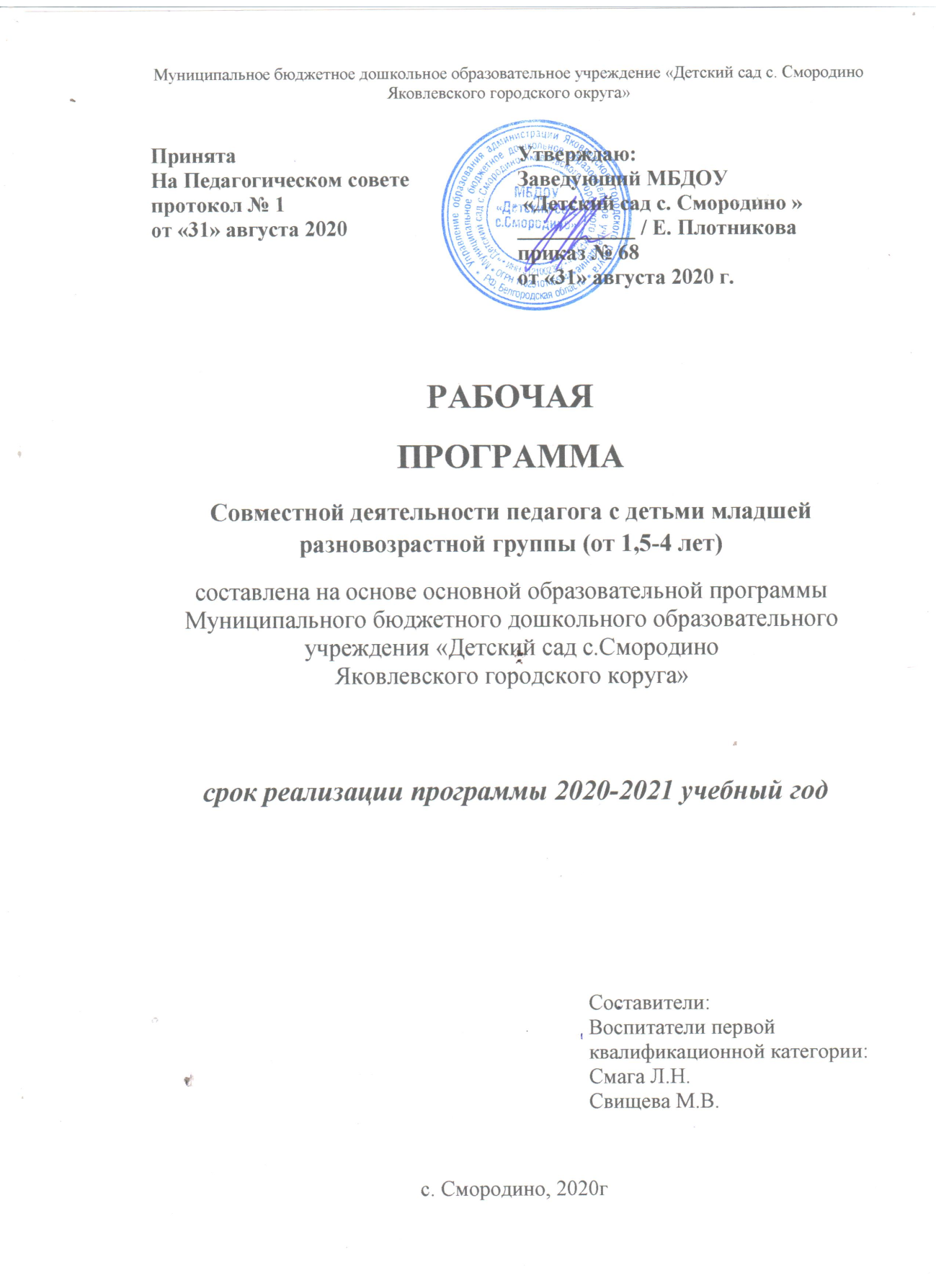 СОДЕРЖАНИЕ I. ЦЕЛЕВОЙ РАЗДЕЛ1. Пояснительная записка …………………………………………………   31.1. Цели и задачи реализации Программы……………………………… ..41.2. Принципы и подходы в организации образовательного процесса…51.3. Возрастные и индивидуальные особенности контингента детей……...51.4. Планируемые результаты, как целевые ориентиры…………………..12 освоения ПрограммыII. СОДЕРЖАТЕЛЬНЫЙ РАЗДЕЛ2.1. Содержание психолого-педагогической работы с детьми 1-2 лет….132.2. Содержание психолого-педагогической работы с детьми 2-3 и        3-4 лет по образовательным областям………………..........................212.3. Особенности образовательной деятельности разных видов и культурных практик………………………………………………………………………...492.4. Обеспечение реализации образовательных областей в парциальных программах……………………………………………………………………532.5. Особенности взаимодействия педагогического коллектива с семьями воспитанников…………………………………………………………………54 2.6. Комплексно-тематическое планирование………………………………58III. ОРГАНИЗАЦИОННЫЙ РАЗДЕЛ3.1. Особенности организации образовательного процесса ………………603.2. Организация  жизнедеятельности  детей в младшей группе…………..   613.3. Организованная образовательная деятельностьмладшей разновозрастной группы на 2020 -2021 учебный год …………….  63от 1года до 2 лет (по подгруппам)……………………………………………   63от 2 до 4 лет (по подгруппам)…………………………………………………   643.4. Оценка индивидуального развития детей…………………………………663.5. Перечень используемых источников………………………………………68I. ЦЕЛЕВОЙ РАЗДЕЛ1. Пояснительная записка              Рабочая Программа совместной деятельности педагога с детьми от 1года - 4лет обеспечивает достижение воспитанниками готовности к школе. Рабочая  программа разработана  на основании следующего нормативно – правового обеспечения:Федеральный закон от 29 декабря 2012 г. № 273-ФЗ «Об образовании в Российской Федерации»;«Федеральный государственный образовательный стандарт дошкольного образования». Приказ Министерства образования и науки Российской Федерации от 17 октября 2013 г. № 1155;Приказ Министерства образования и науки Российской Федерации от 30 августа 2013 года N 1014 «Об утверждении порядка организации и осуществления образовательной деятельности по основным общеобразовательным программам – образовательным программам дошкольного образования»;Постановление Главного государственного санитарного врача Российской Федерации от 15 мая 2013 г. N 26 г. Москва "Об утверждении СанПиН 2.4.1.3049-13 «Санитарно - эпидемиологические требования к устройству, содержанию и организации режима работы дошкольных образовательных организаций».             Рабочая программа младшей разновозрастной группы разработана на основе Основной образовательной программы дошкольного образования  МБДОУ «Детский сад с. Смородино» Яковлевского городского округа, основой для которой является примерная основная общеобразовательная программа дошкольного образования «От рождения до школы» (Под ред. Н. Е. Вераксы, Т. С. Комаровой, М. А. Васильевой).  Рабочая программа рассчитана на 2020 – 2021 учебный год.              Содержание программы соответствует основным положениям  возрастной психологии и дошкольной педагогики и выстроено по принципу развивающего образования, целью которого является развитие ребёнка и обеспечивает единство воспитательных, развивающих и обучающих целей и задач.             Рабочая программа определяет содержание и организацию образовательного процесса для дошкольников от 1-2, 2-3, 3-4 лет.              Рабочая программа составлена по образовательным областям:1.        физическое развитие,2.        социально-коммуникативное развитие, 3.        познавательное развитие,	4.        художественно-эстетическое развитие,5.        речевое развитие.1.1.  Цели и задачи реализации ПрограммыВедущей целью рабочей программы является:* создание благоприятных условий для полноценного проживания ребенком дошкольного детства, * формирование основ базовой культуры личности, * всестороннее развитие психических и физических качеств в соответствии с возрастными и индивидуальными особенностями, * подготовка к жизни в современном обществе, к обучению в школе, * обеспечение безопасности жизнедеятельности дошкольника.         Эти цели реализуются в процессе разнообразных видов детской деятельности: игровой, коммуникативной, познавательно-исследовательской, изобразительной, конструктивной, двигательной, музыкальной, трудовой, чтения.Для достижения целей программы первостепенное значение имеют:    1.Забота о здоровье, эмоциональном благополучии и своевременном развитии каждого ребенка.    2. Создание в группах атмосферы гуманного и доброжелательного отношения ко всем воспитанникам, что позволяет растить их общительными, добрыми, любознательными, инициативными, стремящимися к самостоятельности и творчеству.   3. Максимальное использование разнообразных видов детской деятельности, их интеграция в целях повышения эффективности воспитательно-образовательного процесса.   4. Творческая организация (креативность) воспитательно-образовательного процесса.   5. Вариативность использования образовательного материала, позволяющего развивать творчество в соответствии с интересами и наклонностями каждого ребенка.   6. Уважительное отношение к результатам детского творчества.   7. Единство подходов к воспитанию детей в условиях дошкольного образовательного учреждения и семьи.   8. Соблюдение в работе детского сада и начальной школы преемственности, исключающей умственные и физические перегрузки в содержании образования детей дошкольного возраста, обеспечивая отсутствие давления предметного обучения.  1.2  Принципы и подходы в организации образовательного процесса:   1. Соответствует принципу развивающего образования, целью которого является развитие ребенка.   2. Сочетает принципы научной обоснованности и практической применимости (соответствует основным положениям возрастной психологии и дошкольной педагогики).   3. Соответствует критериям полноты, необходимости и достаточности (позволяет решать поставленные цели и задачи на необходимом и достаточном материале, максимально приближаясь к разумному «минимуму»).   4. Обеспечивает единство воспитательных, обучающих и развивающих целей и задач процесса образования детей дошкольного возраста, в ходе реализации, которых формируются такие знания, умения и навыки, которые имеют непосредственное отношение к развитию дошкольников.   5. Строится с учетом принципа интеграции образовательных областей в соответствии с возрастными возможностями и особенностями воспитанников.   6. Основывается на комплексно-тематическом принципе построения образовательного процесса.   7. Предусматривает решение программных образовательных задач в совместной деятельности дошкольников не только в рамках основной образовательной деятельности, но и при проведении режимных моментов в соответствии со спецификой дошкольного образования.   8. Предполагает построение образовательного процесса на адекватных возрасту формах работы с детьми (игра)   9. Строится на принципе культуросообразности. Учитывает национальные ценности и традиции в образовании..1.3	Возрастные и индивидуальные особенности контингента детей группы раннего возраста (1 – 2 года)На втором году жизни развивается самостоятельность детей, формируется предметно-игровая деятельность, появляются элементы сюжетной игры. Общение с взрослым носит ситуативно-деловой характер, затем характер делового сотрудничества.  Совершенствуются восприятие, речь, наглядно-действенное мышление, чувственное познание действительности. Длительность каждого периода активного бодрствования у детей до полутора лет составляет 3–4 часа, у детей двух лет — 4–5,5 часа.  Малыш до полутора лет часто падает при ходьбе, на это частично влияют пропорции его тела и осанка. Вследствие недостаточного развития мышечной системы ребенку трудно долго выполнять однотипные движения. Для детей второго года жизни характерна высокая двигательная активность. Постепенно совершенствуется ходьба. Дети учатся свободно передвигаться на прогулке: они взбираются на бугорки, ходят по траве, перешагивают через небольшие препятствия. Исчезает шаркающая походка. В подвижных играх и на музыкальных занятиях дети выполняют боковые шаги, медленно кружатся на месте. В начале второго года дети много и охотно лазают: взбираются на горку, на диванчики, а также перелезают через бревно, подлезают под скамейку, пролезают через обруч. После полутора лет у малышей, кроме основных, развиваются и подражательные движения (мишке, зайчику). В простых подвижных играх и плясках дети привыкают координировать свои движения и действия друг с другом (при участии не более 3–5 человек). В разных видах деятельности обогащается сенсорный опыт. В процессе знакомства с предметами ребенок слышит названия форм (кубик, кирпичик, шарик, «крыша» — призма), одновременно воспринимая их (гладит предмет, обводит пальцем по контуру, стучит, бросает и т. п.) При этом происходит и ознакомление с основными фигурами (квадрат, четырехугольник, круг, треугольник). С помощью взрослого ребенок упражняется в установлении сходства и различий между предметами, имеющими одинаковые названия (большой красный мяч — маленький синий мяч, большой белый мишка — маленький черный мишка и т. д.). При обучении и правильном подборе игрового материала дети осваивают действия с разнообразными игрушками: разборными (пирамиды, матрешки и др.), строительным материалом и сюжетными игрушками (куклы с атрибутами к ним, мишки). Эти действия ребенок воспроизводит по подражанию после показа взрослого. Второй год жизни — период интенсивного формирования речи. Дети усваивают названия предметов, действий, обозначения некоторых качеств и состояний. Благодаря этому можно организовать деятельность и поведение малышей, формировать и совершенствовать восприятие, в том числе составляющие основу сенсорного воспитания. В процессе разнообразной деятельности с взрослыми дети усваивают, что одно и то же действие может относиться к разным предметам: «надень шапку, надень колечки на пирамидку» и т. д. Важным приобретением речи и мышления является формирующаяся на втором году жизни способность обобщения. Слово в сознании ребенка начинает ассоциироваться не с одним предметом, а обозначать все предметы, относящиеся к этой группе, несмотря на различия по цвету, размеру и даже внешнему виду (кукла большая и маленькая, кукла-мальчик и кукла-девочка). Способность обобщения позволяет детям узнавать предметы, изображенные на картинке, в то время как в начале года на просьбу показать какой-либо предмет малыш ориентировался на случайные несущественные признаки. Так, словом «кх» он мог обозначать и кошку, и меховой воротник. Малыш привыкает к тому, что между предметами существуют разные связи, а взрослые и дети действуют в разных ситуациях, поэтому ему понятны сюжетные инсценировки (показ игрушек, персонажей кукольного и настольного театра). Активный словарь на протяжении года увеличивается неравномерно. К полутора годам он равен примерно 20–30 словам. После 1 года 8–10 месяцев происходит скачок, развивается активно используемый словарь. В нем много глаголов и существительных, встречаются простые прилагательные и наречия (тут, там, туда и т. д.), а также предлоги. Упрощенные слова (ту-ту, ав-ав) заменяются обычными, пусть и несовершенными в фонетическом отношении. После полутора лет попытки улучшить произношение, повторяя слово за взрослым, в этом возрасте не приносят успеха. Это становится возможным лишь на третьем году жизни.. К полутора годам в высказываниях детей появляются двухсловные предложения, а в конце второго года обычным становится использование трех-, четырехсловных предложений. Ребенок старше полутора лет активно обращается к взрослым с вопросами. Но выражает их преимущественно интонационно: «И я куся?» — то есть «Ира кушала?» Вопросительными словами дети пользуются реже, но могут спросить: «Где платок?», «Баба куда пошла?», «Это что?» Дети учатся выполнять словесные просьбы взрослого в пределах видимой, наглядной ситуации. На втором году жизни ребенок усваивает имена взрослых и детей, с которыми общается повседневно, а также некоторые родственные отношения (мама, папа, бабушка). Он понимает элементарные человеческие чувства, обозначаемые словами «радуется», «сердится», «испугался», «жалеет». В речи появляются оценочные суждения: «плохой», «хороший», «красивый». Совершенствуется самостоятельность детей в предметно-игровой деятельности и самообслуживании. Малыш постепенно овладевает умением самостоятельно есть любую пищу, умываться и мыть руки, приобретает навыки опрятности, аккуратности.Расширяется ориентировка в ближайшем окружении. Знание того, как называются части помещения группы (мебель, одежда, посуда), помогает ребенку выполнять несложные (состоящие из одного, а к концу года из 2–3 действий) поручения взрослых. Постепенно он привыкает соблюдать элементарные правила поведения, обозначаемые словами «можно», «нельзя», «нужно». Общение с взрослым носит деловой, объектно-направленный характер. На втором году закрепляется и углубляется деловое сотрудничество с взрослым, потребность общения с ним по самым разным поводам. При этом к двум годам дети постепенно переходят от языка жестов, мимики, выразительных звукосочетаний к выражению просьб, желаний, предложений с помощью слов и коротких фраз. Так речь становится основным средством общения с взрослым, хотя в этом возрасте ребенок охотно говорит только с близкими, хорошо знакомыми ему людьми.На втором году жизни между детьми сохраняется и развивается тип эмоционального взаимообщения, хотя основа его еще не сформирована. Они самостоятельно играют друг с другом (по двое-трое) в разученные ранее при помощи взрослого игры («Прятки», «Догонялки»). При этом при каком-то непонимании ребенок может расплакаться и даже ударить жалеющего его. Он активно протестует против вмешательства в свою игру. Взаимообщение детей в течение дня возникает, как правило, в предметно-игровой деятельности и режимных процессах. Поскольку предметно-игровые действия и самообслуживание только формируются, самостоятельность, заинтересованность в их выполнении следует всячески оберегать. Детей приучают соблюдать «дисциплину расстояния», и они сначала осваивают умение играть и действовать рядом, не мешая друг другу, а затем играть вместе по 2–3 человека, вести себя в группе соответствующим образом: не лезть в тарелку соседа, подвинуться на диванчике, чтобы мог сесть еще один ребенок, не шуметь в спальне и т. д.    Одним из главных приобретений второго года жизни можно считать совершенствование основных движений, особенно ходьбы. Наблюдается быстрое и разноплановое развитие предметно-игрового поведения, благодаря чему к концу пребывания детей во второй группе раннего возраста у них формируются компоненты всех видов деятельности, характерных для периода дошкольного детства. Происходит быстрое развитие разных сторон речи и ее функций. Хотя темп развития понимания речи окружающих по-прежнему опережает умение говорить, в конце второго года активный словарь состоит уже из 200–300 слов. С помощью речи можно организовать поведение ребенка, а речь самого малыша становится основным средством общения с взрослым. С одной стороны, возрастает самостоятельность ребенка во всех сферах жизни, с другой — он осваивает правила поведения в группе (играть рядом, не мешая другим, помогать, если это понятно и несложно). Все это является основой для развития в будущем совместной игровой деятельности.Возрастные особенности детей.    (2-3л)           На третьем году жизни дети становятся самостоятельнее. Продолжает развиваться предметная деятельность, ситуативно-деловое общение ребенка и взрослого; совершенствуются восприятие, речь, начальные формы произвольного поведения, игры, наглядно-действенное мышление.Развитие предметной деятельности связано с усвоением культурных способов действия с различными предметами. Развиваются соотносящие и орудийные действия. Умение выполнять орудийные действия развивает произвольность, преобразуя натуральные формы активности в культурные на основе предлагаемой взрослыми модели, которая выступает в качестве не только объекта для подражания, но и образца, регулирующего собственную активность ребенка.В ходе совместной со взрослыми предметной деятельности продолжает развиваться понимание речи. Слово отделяется от ситуации и приобретает самостоятельное значение. Дети продолжают осваивать названия окружающих предметов, учатся выполнять простые словесные просьбы взрослых в пределах видимой наглядной ситуации. Количество понимаемых слов значительно возрастает. Совершенствуется регуляция поведения в результате обращения взрослых к ребенку, который начинает понимать не только инструкцию, но и рассказ взрослых.Интенсивно развивается активная речь детей. К трем годам они осваивают основные грамматические структуры, пытаются строить простые предложения, в разговоре со взрослым используют практически все части речи. Активный словарь достигает примерно 1000-1500 слов.К концу третьего года жизни речь становится средством общения ребенка со сверстниками. В этом возрасте у детей формируются новые виды деятельности: игра, рисование, конструирование.Игра носит процессуальный характер, главное в ней — действия, которые совершаются с игровыми предметами, приближенными к реальности.В середине третьего года жизни появляются действия с предметами заместителями.Появление собственно изобразительной деятельности обусловлено тем, что ребенок уже способен сформулировать намерение изобразить какой либо предмет. Типичным является изображение человека в виде «головонога» — окружности и отходящих от нее линий.На третьем году жизни совершенствуются зрительные и слуховые ориентировки, что позволяет детям безошибочно выполнять ряд заданий: осуществлять выбор из 2-3 предметов по форме, величине и цвету; различать мелодии; петь.Совершенствуется слуховое восприятие, прежде всего фонематический слух. К трем годам дети воспринимают все звуки родного языка, но произносят их с большими искажениями.Основной формой мышления становится наглядно-действенная. Ее особенность заключается в том, что возникающие в жизни ребенка проблемные ситуации разрешаются путем реального действия с предметами.Для детей этого возраста характерна неосознанность мотивов, импульсивность и зависимость чувств и желаний от ситуации. Дети легко заражаются эмоциональным состоянием сверстников. Однако в этот период начинает складываться и произвольность поведения. Она обусловлена развитием орудийных действий и речи. У детей появляются чувства гордости и стыда, начинают формироваться элементы самосознания, связанные с идентификацией с именем и полом.Ранний возраст завершается кризисом трех лет. Ребенок осознает себя как отдельного человека, отличного от взрослого. У него формируется образ Я. Кризис часто сопровождается рядом отрицательных проявлений: негативизмом, упрямством, нарушением общения со взрослым и др. Кризис может продолжаться от нескольких месяцев до двух лет. В контексте выше изложенного, ставим перед собой следующие задачи:- содействовать созданию эмоционально-положительного климата в группе и детском саду, обеспечивать детям чувство комфорта и защищённости;- привлекать детей к посильному участию в играх, забавах, развлечениях и праздниках;- развивать умение следить за действиями заводных игрушек, сказочных героев, адекватно реагировать на них;- способствовать формированию навыка перевоплощения в образы сказочных героев;- отмечать праздники в соответствии с возрастными возможностями и интересами детей.Возрастные особенности детей.   (3-4л)            В возрасте 3-4 лет ребенок постепенно выходит за пределы семейного круга, его общение становится неситуативным. Взрослый становится для ребенка не только членом семьи, но и носителем определенной общественной функции. Желание ребенка выполнять такую же функцию приводит к противоречию с его реальными возможностями. Это противоречие разрешается через развитие игры, которая становится ведущим видом деятельности в дошкольном возрасте.           Главной особенностью игры является ее условность: выполнение одних действий с одними предметами предполагает их отнесенность к другим действиям с другими предметами. Основным содержанием игры младших дошкольников являются действия с игрушками предметами заместителями.              Продолжительность игры небольшая. Младшие дошкольники ограничиваются игрой с одной двумя ролями и простыми, неразвернутыми сюжетами. Игры с правилами в этом возрасте только начинают формироваться.           Изобразительная деятельность ребенка зависит от его представлений о предмете. В этом возрасте они только начинают формироваться.          Графические образы бедны. У одних детей в изображениях отсутствуют детали, у других рисунки могут быть более детализированы. Дети уже могут использовать цвет. Большое значение для развития мелкой моторики имеет лепка. Младшие дошкольники способны под руководством взрослого вылепить простые предметы.          Известно, что аппликация оказывает положительное влияние на развитие восприятия. В этом возрасте детям доступны простейшие виды аппликации.          Конструктивная деятельность в младшем дошкольном возрасте ограничена возведением несложных построек по образцу и по замыслу.  В младшем дошкольном возрасте развивается персептивная деятельность. Дети от использования предэталонов — индивидуальных единиц восприятия — переходят к сенсорным эталонам — культурно выработанным средствам восприятия. К концу младшего дошкольного возраста дети могут воспринимать до 5 и более форм предметов и до 7 и более цветов, способны дифференцировать предметы по величине, ориентироваться в пространстве группы детского сада, а при определенной организации образовательного процесса и в помещении всего дошкольного учреждения.        Развиваются память и внимание. По просьбе взрослого дети могут запомнить 34 слова и 56 названий предметов. К концу младшего дошкольного возраста они способны запомнить значительные отрывки из любимых произведений.       Продолжает развиваться наглядно действенное мышление. При этом преобразования ситуаций в ряде случаев осуществляются на основе   целенаправленных проб с учетом желаемого результата.       Дошкольники способны установить некоторые скрытые связи и отношения между предметами.        В младшем дошкольном возрасте начинает развиваться воображение, которое особенно наглядно проявляется в игре, когда одни объекты выступают в качестве заместителей других.        Взаимоотношения детей обусловлены нормами и правилами. В результате целенаправленного воздействия они могут усвоить относительно большое количество норм, которые выступают основанием для оценки собственных действий и действий других детей.       Взаимоотношения детей ярко проявляются в игровой деятельности. Они скорее играют рядом, чем активно вступают во взаимодействие.       Однако уже в этом возрасте могут наблюдаться устойчивые избирательные взаимоотношения. Конфликты между детьми возникают преимущественно по поводу игрушек.        Положение ребенка в группе сверстников во многом определяется мнением воспитателя.        В младшем дошкольном возрасте можно наблюдать соподчинение мотивов поведения в относительно простых ситуациях. Сознательное управление поведением только начинает складываться; во многом поведение ребенка еще ситуативное.        Вместе с тем можно наблюдать и случаи ограничения собственных побуждений самим ребенком, сопровождаемые словесными указаниями.      Начинает развиваться самооценка, при этом дети в значительной мере ориентируются на оценку воспитателя. Продолжает развиваться также их половая идентификация, что проявляется в характере выбираемых игрушек и сюжетов. 1.4 Планируемые результаты, как целевые ориентиры освоения   Программы.      Целевые ориентиры образования в младшем возрасте   •   Ребенок интересуется окружающими предметами и активно действует с ними; эмоционально вовлечен в действия с игрушками и другими предметами, стремится проявлять настойчивость в достижении результата своих действий.    •   Использует специфические, культурно фиксированные предметные  действия, знает назначение бытовых предметов  (ложки, расчески, карандаша и пр.) и умеет пользоваться ими. Владеет простейшими навыками самообслуживания; стремится проявлять самостоятельность в бытовом и игровом поведении; проявляет навыки опрятности.    •    Проявляет отрицательное отношение к грубости, жадности.   •     Соблюдает правила элементарной вежливости (самостоятельно или по напоминанию говорит «спасибо», «здравствуйте», «до свидания»,  «спокойной ночи» (в семье, в группе)); имеет первичные представления об элементарных правилах поведения в детском саду, дома, на улице и старается соблюдать их.   •     Владеет активной речью, включенной в общение; может обращаться с вопросами и просьбами, понимает речь взрослых; знает названия окружающих предметов и игрушек. Речь становится полноценным средством общения с другими детьми.   •  Стремится к общению со взрослыми и активно подражает им в движениях и действиях; появляются игры, в которых ребенок воспроизводит действия взрослого. Эмоционально откликается на игру, предложенную взрослым, принимает игровую задачу.   •  Проявляет интерес к сверстникам; наблюдает за их действиями и подражает им. Умеет играть рядом со сверстниками, не мешая им. Проявляет интерес к совместным играм небольшими группами.   •   Проявляет интерес к окружающему миру природы, с интересом  участвует в сезонных наблюдениях.   •   Проявляет интерес к стихам, песням и сказкам, рассматриванию  картинок, стремится двигаться под музыку; эмоционально откликается на различные произведения культуры и искусства.  •    С пониманием следит за действиями героев кукольного театра;  проявляет желание участвовать в театрализованных и сюжетно-ролевых играх.  •        Проявляет интерес к продуктивной деятельности (рисование, лепка, конструирование, аппликация). У ребенка развита крупная моторика, он стремится осваивать различные виды движений (бег, лазанье, перешагивание и пр.). С интересом участвует в подвижных играх с простым содержанием, несложными движениями.      II. СОДЕРЖАТЕЛЬНЫЙ РАЗДЕЛ    2.1. Содержание психолого-педагогической работы с детьми 1-2 лет Задачи воспитания и обученияПродолжать укреплять здоровье детей, закалять их, развивать основные виды движений. Создавать условия, способствующие развитию двигательной активности. Предупреждать утомление детей. В режимных процессах формировать простейшие навыки самостоятельности, опрятности, аккуратности. Расширять ориентировку детей в ближайшем окружении, пополнять запас понимаемых слов и активный словарь, развивать потребность в речевом общении. Формировать умение понимать слова, обозначающие названия предметов, действия.Формировать умение понимать простые предложения, небольшие рассказы. Содействовать формированию умения выражать словами, а затем короткими предложениями свои потребности и желания, отвечать на вопросы взрослого. Использовать окружающую обстановку и общение с ребенком для развития его восприятия, мышления, внимания, памяти. Формировать умение действовать с игрушками, предметами ближайшего окружения в соответствии с их особенностями и назначением; подражать игровым действиям взрослого, отображать в игре по подражанию, образцу знакомые жизненные ситуации. Развивать познавательную и двигательную активность детей во всех видах игр. Формировать навыки культуры поведения: здороваться, прощаться, благодарить. Поощрять доброжелательное отношение ребенка к сверстникам, побуждать запоминать их имена. Побуждать к сочувствию и отзывчивости.      Воспитывать бережное отношение к растениям и животным.      Развивать эстетическое восприятие.      Привлекать внимание детей к запахам, звукам, форме, цвету, размеру резко контрастных предметов.    Формировать умение рассматривать картинки, иллюстрации.      Развивать интерес к музыке, поддерживать радостное состояние при прослушивании произведения. Расширять музыкальные впечатления, обогащать слуховой опыт ребенка. Развивать понимание взаимосвязи музыки и движений. Побуждать к подражанию певческим интонациям взрослого, к простейшим ритмическим движениям под музыку.     Поощрять самостоятельную деятельность детей. В предметно-игровой деятельности показывать детям правильные способы действий, поддерживать познавательную активность, заинтересованность, побуждать к самостоятельности и экспериментированию с разнообразными дидактическими материалами.      Формировать игровые действия с разнообразными сюжетными игрушками, умение использовать предметы-заместители.       Учить играть, не мешая сверстникам. Формировать умение играть вместе, сдерживать свои желания.      Формировать способности попросить, подождать.Воспитание при проведении режимных процессов   Режимные процессы (кормление, укладывание на сон, подъем, сборы на прогулку и возвращение с нее, проведение гигиенических процедур) занимают существенную часть времени бодрствования. Дети нуждаются в терпеливом обучении и непосредственной помощи взрослого.Воспитание в играх-занятияхВ целях планомерного воздействия на развитие детей проводить специальные игры-занятия.      Приучать детей слушать взрослого, следить за тем, что он делает и показывает, подражать его словам и действиям, выполнять задания.  С детьми второго года жизни рекомендуется проводить по 2 занятия в день: с каждой подгруппой по 10 занятий в неделю. Игры-занятия с детьми первой подгруппы проводятся во второй период бодрствования, с детьми второй подгруппы — в утренний и вечерний периоды бодрствования. С детьми в возрасте 1 года — 1 года 6 месяцев игры-занятия проводятся по подгруппам (по 2–4 человека). Длительность игры-занятия 3–6 минут. Детей в возрасте 1 года 6 месяцев — 2 лет можно объединять по 4–6 человек в зависимости от вида игры-занятия. Продолжительность игры-занятия 6–10 минут.Развитие речи детейПриобщение к художественной литературеПриучать слушать и понимать короткие, доступные по содержанию народные песенки, потешки, сказки, а также авторские произведения (проза, стихи). Сопровождать  чтение (рассказывание) показом картинок, игрушек. Приучать детей слушать хорошо знакомые произведения без наглядного сопровождения. Предоставлять возможность повторять вслед за взрослым некоторые слова стихотворного текста и выполнять несложные действия, о которых говорится в поэтическом произведении. Обращать внимание на интонационную выразительность речи детей.Развитие движенийИгры-занятия с дидактическим материаломПродолжать обогащать сенсорный опыт детей. Развивать умение различать предметы по величине: с помощью взрослого собирать пирамидку из 4—5 колец (от большого к маленькому), из 4—5 колпачков. Формировать умение подбирать крышки (круглые, квадратные) к коробочкам и шкатулкам соответствующих форм; собирать двухместные дидактические игрушки (матрешки, бочонки), составлять разрезные картинки из двух частей (пирамидка, яблоко и др.). Упражнять в соотнесении плоскостных фигур (круг, квадрат, треугольник, прямоугольник) с отверстиями дидактической коробки. Проводить дидактические игры на развитие слухового внимания («Кто в домике живет?», «Кто нас позвал?» и т. д.). Развивать умение различать четыре цвета (красный, синий, желтый, зеленый); по предложению взрослого отбирать предметы определенного цвета. Использовать специальные дидактические пособия: помогать детям соотносить цвет и форму грибочков и втулочек с цветовым полем, плоскостные и объемные предметы с фигурными отверстиями коробок и столиков. Предоставлять возможность самостоятельно играть с дидактическими игрушками, мелким и крупным строительным материалом. Игры-занятия со строительным материалом (настольным, напольным). Продолжать знакомить детей с некоторыми формами (кубик, кирпичик, призма, цилиндр), «опредмечивая» их (цилиндр — столбик, труба). Знакомить со способами конструирования — прикладыванием, накладыванием. Побуждать совместно с взрослым обыгрывать постройки, использовать для игр сюжетные игрушки. Формировать умение пользоваться знакомыми формами строительного материала и элементами пластмассовых конструкторов при сооружении собственных разнообразных построек. В летнее время на прогулке проводить игры с природными материалами. Сочетать игры с песком с играми со строительным материалом, игры с водой — с сюжетными играми. Развивать умение выкладывать камешками, ракушками, шишками изображенные взрослым на песке знакомые фигуры. Поощрять самостоятельное включение детьми в сюжетные игры природного материала в качестве предметов-заместителей (листик — тарелка).Музыкальное воспитание      Создавать у детей радостное настроение при пении, движениях и игровых действиях под музыку.      Вызывать эмоциональный отклик на музыку с помощью самых разнообразных приемов (жестом, мимикой, подпеванием, движениями), желание слушать музыкальные произведения. Неоднократно повторять с детьми произведения, с которыми их знакомили ранее (на первом году жизни и в течение этого года)     Начинать развивать у детей музыкальную память.      Вызывать радость от восприятия знакомого музыкального произведения, желание дослушать его до конца.    Помогать различать тембровое звучание музыкальных инструментов (дудочка, барабан, гармошка, флейта), показывать инструмент (один из двух или трех), на котором взрослый исполнял мелодию.    При пении стимулировать самостоятельную активность детей (звукоподражание, подпевание слов, фраз, несложных попевок и песенок). Продолжать совершенствовать движения под музыку, учить выполнять их самостоятельно.      Развивать умение детей вслушиваться в музыку и с изменением характера ее звучания изменять движения (переходить с ходьбы на притопывание, кружение).     Помогать чувствовать характер музыки и передавать его игровыми действиями (мишка идет, зайка прыгает, птичка клюет).Праздники, музыкальные игры, развлечения    Приобщать детей к сюжетным музыкальным играм.      Формировать умение перевоплощаться при восприятии музыки, которая сопровождает игру. Вызывать радость, чувство удовлетворения от игровых действий.     Показывать детям простейшие по содержанию спектакли.2.2. Содержание психолого-педагогической работы по образовательным областям с детьми 2-3 и 3-4 лет         Содержание психолого-педагогической работы ориентировано на разностороннее развитие дошкольников с учетом их возрастных и индивидуальных особенностей по основным пяти направлениям (далее – образовательные области): социально-коммуникативное развитие (развитие игровой деятельности детей, трудовое воспитание, формирование основ безопасного поведения в быту, социуме, природе, патриотическое воспитание детей); познавательное развитие (ФЭМП, ознакомление с социальным миром, с природой, с родным краем); речевое развитие; художественно-эстетическое развитие; физическое развитие.Образовательная область: «Социально - коммуникативное развитие»        «Социально-коммуникативное развитие направлено на усвоение норм и ценностей, принятых в обществе, включая моральные и нравственные ценности; развитие общения и взаимодействия ребенка со взрослыми и сверстниками; становление самостоятельности, целенаправленности и саморегуляции собственных действий; развитие социального и эмоционального интеллекта, эмоциональной отзывчивости, сопереживания, формирование готовности к совместной деятельности со сверстниками, формирование уважительного отношения и чувства принадлежности к своей семье и к сообществу детей и взрослых в Организации; формирование позитивных установок к различным видам труда и творчества; формирование основ безопасного поведения в быту, социуме, природе»Социализация, развитие общения, нравственное воспитание (2-3 года)      Формировать у детей опыт поведения в среде сверстников, воспитывать чувство симпатии к ним. Способствовать накоплению опыта доброжелательных взаимоотношений со сверстниками, воспитывать эмоциональную отзывчивость (поощрять умение пожалеть, помочь товарищу).       Развивать умение играть не ссорясь, помогать друг другу.Воспитывать элементарные навыки вежливого обращения: здороваться, прощаться, употреблять слова «спасибо» и «пожалуйста».   Формировать умение спокойно вести себя в помещении и на улице: не шуметь, не бегать, выполнять просьбу взрослого.Воспитывать внимательное отношение и любовь к родителям и близким людям. Приучать детей не перебивать говорящего взрослого, формировать умение подождать, если взрослый занят.Социализация, развитие общения, нравственное воспитание (3-4 года)      Закреплять навыки организованного поведения в детском саду, дома, на улице. Продолжать формировать элементарные представления о том, что хорошо и что плохо.      Обеспечивать условия для нравственного воспитания детей. Поощрять попытки пожалеть сверстника, обнять его, помочь. Создавать игровые ситуации, способствующие формированию внимательного, заботливого отношения к окружающим. Приучать детей общаться спокойно, без крика.    Формировать доброжелательное отношение друг к другу, умение делиться с товарищем, опыт правильной оценки хороших и плохих поступков.    Учить жить дружно, вместе пользоваться игрушками, книгами, помогать друг другу.     Приучать детей к вежливости (учить здороваться, прощаться, благодарить за   помощь).Ребенок в семье и сообществе (2-3 года)        Образ Я. Формировать у детей элементарные представления о себе; закреплять умение называть свое имя.        Формировать у каждого ребенка уверенность в том, что его, как и всех детей, любят, о нем заботятся; проявлять уважительное отношение к интересам ребенка, его нуждам, желаниям, возможностям.        Семья. Воспитывать внимательное отношение к родителям, близким людям. Поощрять умение называть имена членов своей семьи.        Детский сад.  Развивать представления о положительных сторонах  д/сада (больше друзей, игрушек, самостоятельности и т.д.).       Обращать внимание детей на чистоту и уют групповой комнаты, на красивые, яркие игрушки, на аккуратно заправленные кроватки. На прогулке обращать внимание детей на красивые растения, оборудование участка.       Развивать умение ориентироваться в помещении группы, на участке.       Родная страна. Напоминать детям название села, в котором они живут.Самообслуживание, самостоятельность, трудовое воспитание.       Культурно-гигиенические навыки. Формировать у детей привычку мыть руки по мере загрязнения и перед едой, насухо вытирать лицо и руки личным полотенцем. Учить с помощью взрослого приводить себя в порядок; пользоваться индивидуальными предметами (носовым платком, салфеткой, полотенцем, расческой, горшком).       Формировать умение правильно держать ложку.       Самообслуживание. Учить детей раздеваться и одеваться в определенном порядке, аккуратно складывать свою одежду. Приучать к опрятности.       Общественно-полезный труд. Привлекать детей к выполнению простейших трудовых действий. Приучать поддерживать порядок в игровой комнате, после окончания игры расставлять все по местам.       Уважение к труду взрослых. Поощрять внимание детей к деятельности взрослых (как ухаживает за растениями (поливает) и животными (кормит) и т.д., зачем он выполняет те или иные действия. Учить узнавать и называть некоторые трудовые действия (помощник воспитателя моет посуду, меняет полотенца).        Формирование основ безопасности        Безопасное поведение в природе. Знакомить с элементарными правилами безопасного поведения в природе (не подходить к незнакомым животным, не гладить их, не дразнить, не рвать и брать  рот растения и пр.)        Безопасность на дорогах. Формировать первичные представления о машинах, улице, дороге. Знакомить с некоторыми видами транспортных средств.        Безопасность собственной жизнедеятельности. Знакомить с предметным миром и правилами безопасного обращения с предметами. Знакомить с понятиями «можно-нельзя», «опасно». Формировать представления о правилах поведения в играх с песком и водой (воду не пить, песком не бросаться и т.д.).Ребенок в семье и сообществе  (3-4 года)Образ Я.       Постепенно формировать образ Я. Сообщать детям разнообразные, касающиеся непосредственно их сведения (ты мальчик, у тебя серые глаза, ты любишь играть и т. п.), в том числе сведения о прошлом (не умел ходить, говорить; ел из бутылочки) и о происшедших с ними изменениях (сейчас умеешь правильно вести себя за столом, рисовать, танцевать; знаешь «вежливые» слова). Семья.       Беседовать с ребенком о членах его семьи (как зовут, чем занимаются, как играют с ребенком и пр.).Детский сад.      Формировать у детей положительное отношение к детскому саду. Обращать их внимание на красоту и удобство оформления групповой комнаты, раздевалки (светлые стены, красивые занавески, удобная мебель, новые игрушки, в книжном уголке аккуратно расставлены книги с яркими картинками).      Знакомить детей с оборудованием и оформлением участка для игр и занятий, подчеркивая его красоту, удобство, веселую, разноцветную окраску строений.       Обращать внимание детей на различные растения, на их разнообразие и красоту.       Вовлекать детей в жизнь группы, воспитывать стремление поддерживать чистоту и порядок в группе, формировать бережное отношение к игрушкам, книгам, личным вещам и пр. Формировать чувство общности, значимости каждого ребенка для детского сада.     Совершенствовать умение свободно ориентироваться в помещениях и на участке детского сада.      Формировать уважительное отношение к сотрудникам детского сада:  (музыкальный руководитель, медицинская сестра, заведующая, старший воспитатель и др.), их труду; напоминать их имена и отчества.Родная страна.       Формировать  интерес к малой родине и первичные представления о ней: напоминать детям название города (посёлка), в котором они живут; побуждать рассказывать о том, где они гуляли в выходные дни (в парке, сквере, детском городке) и пр. Самообслуживание, самостоятельность, трудовое воспитание.Культурно-гигиенические навыки.        Совершенствовать культурно-гигиенические навыки, формировать простейшие навыки поведения во время еды, умывания.       Приучать детей следить за своим внешним видом; учить правильно, пользоваться мылом, аккуратно мыть руки, лицо, уши; насухо вытираться после умывания, вешать полотенце на место, пользоваться расческой и носовым платком.       Формировать элементарные навыки поведения за столом: умение правильно пользоваться столовой и чайной ложками, вилкой, салфеткой; не крошить хлеб, пережевывать пищу с закрытым ртом, не разговаривать с полным ртом.Самообслуживание.       Учить детей самостоятельно одеваться и раздеваться в определенной последовательности (надевать и снимать одежду, расстегивать и застегивать пуговицы, складывать, вешать предметы одежды и т. п.). Воспитывать навыки опрятности, умение замечать непорядок в одежде и устранять его при небольшой помощи взрослых.Общественно-полезный труд.       Формировать желание участвовать в посильном труде, умение преодолевать небольшие трудности. Побуждать детей к самостоятельному выполнению элементарных поручений: готовить материалы к занятиям (кисти, доски для лепки и пр.), после игры убирать на место игрушки, строительный материал.      Приучать соблюдать порядок и чистоту в помещении и на участке детского сада.      Во второй половине года начинать формировать у детей умения, необходимые при дежурстве по столовой (помогать накрывать стол к обеду:раскладывать ложки, расставлять хлебницы (без хлеба), тарелки, чашки и т. п.).Труд в природе.       Воспитывать желание участвовать в уходе за растениями и животными в уголке природы и на участке: с помощью взрослого кормить рыб, птиц, поливать комнатные растения, растения на грядках, сажать лук, собирать овощи, расчищать дорожки от снега, счищать снег со скамеек.Уважение к труду взрослых.      Формировать положительное отношение к труду взрослых. Рассказывать детям о понятных им профессиях (воспитатель, помощник воспитателя, музыкальный руководитель, врач, продавец, повар, шофер, строитель), расширять и обогащать представления о трудовых действиях, результатах труда.      Воспитывать уважение к людям знакомых профессий. Побуждать оказывать помощь взрослым, воспитывать бережное отношение к результатам их трудаФормирование  основ безопасностиБезопасное поведение в природе.      Формировать представления о простейших взаимосвязях в живой и неживой природе. Знакомить с правилами поведения в природе (не рвать без надобности растения, не ломать ветки деревьев, не трогать животных и др.).Безопасность на дорогах.       Расширять ориентировку в окружающем пространстве. Знакомить детей с правилами дорожного движения.     Учить различать проезжую часть дороги, тротуар, понимать значение зеленого, желтого и красного сигналов светофора.     Формировать первичные представления о безопасном поведении на дорогах (переходить дорогу, держась за руку взрослого).     Знакомить с работой водителя.Безопасность собственной жизнедеятельности.      Знакомить с источниками опасности дома (горячая плита, утюг и др.).     Формировать навыки безопасного передвижения в помещении (осторожно спускаться и подниматься по лестнице, держась за перила; открывать и закрывать двери, держась за дверную ручку).    Формировать умение соблюдать правила в играх с мелкими предметами (не засовывать предметы в ухо, нос; не брать их в рот).    Развивать умение обращаться за помощью к взрослым.    Формировать навыки безопасного поведения в играх с песком, водой, снегом.Формы работы по социально-коммуникативному развитиюОбразовательная область: Познавательное развитие.       Познавательное развитие предполагает развитие интересов детей, любознательности и познавательной мотивации; формирование познавательных действий, становление сознания; развитие воображения и творческой активности; формирование первичных представлений о себе, других людях, объектах окружающего мира, о свойствах и отношениях объектов окружающего мира (форме, цвете, размере, материале, звучании, ритме, темпе, количестве, числе, части и целом, пространстве и времени, движении и покое, причинах и следствиях и др.), о малой родине и Отечестве, представлений о социокультурных ценностях нашего народа, об отечественных традициях и праздниках, о планете Земля как общем доме людей, об особенностях ее природы, многообразии стран и народов мира»Развитие познавательно-исследовательской деятельности Первичные представления об объектах окружающего мира. (2-3 года) Формировать представления о простейших связях между предметами ближайшего окружения.Учить детей сравнивать знакомые предметы (разные шапки, варежки и т.п.), подбирать предметы по тождеству (найди такой же, подбери пару), группировать их по способу использования (из чашки пьют и т.д.); называть цвет, величину предметов, материал, из которого они сделаны (бумага, дерево, ткань, глина).          Формировать умение называть свойства предметов: мягкий, пушистый, большой, маленький и т.д.          Упражнять в установлении сходства и различия между предметами, имеющими одинаковое название (одинаковые лопатки; большой красный мяч — маленький синий мяч).          Сенсорное развитие. Продолжать работу по обогащению непосредственного чувственного опыта детей в разных видах деятельности. Помогать обследовать предметы, выделяя их цвет, величину, форму.Побуждать включать движения рук по предмету в процесс знакомства с ним: обводить руками части предмета, гладить их и т.д.Формирование целостной картины мира           Предметное и социальное окружениеПродолжать знакомить детей с названиями предметов ближайшего окружения: игрушки, посуда, одежда, обувь, мебель.Знакомить с транспортными средствами ближайшего окружения.Формирование элементарных математических представлений Количество. Привлекать детей к формированию групп однородных предметов. Формировать умение различать количество предметов: много — один (один - много).Величина. Привлекать внимание детей к предметам контрастных размеров и их обозначению в речи (большой дом — маленький домик, большая матрешка — маленькая матрешка, большие мячи — маленькие мячи и т.д.)Форма. Формировать умение различать предметы по форме и называть их (кубик, кирпичик, шар).Ориентировка в пространстве. Продолжать накапливать у детей опыт практического освоения окружающего пространства (помещений группы и участка детского сада).Учить находить спальную, игровую, умывальную и другие комнаты.Расширять опыт ориентировки в частях собственного тела (голова, лицо, руки, ноги, спина).Учить двигаться за воспитателем в определенном направлении.Ознакомление с миром природы Знакомить детей с доступными явлениями природы.Учить узнавать в натуре, на картинках, в игрушках домашних животных кошку, собаку, корову, курицу и т. д.) и их детенышей и называть их; узнавать на картинках некоторых диких животных (медведя, зайца, лису и т. д.) : называть их.Наблюдать за птицами и насекомыми на участке (бабочка и божья коровка), за рыбками в аквариуме. Приучать детей подкармливать птиц.Учить различать по внешнему виду овощи (помидор, огурец, морковь) фрукты (яблоко, груша и т.д.).Помогать детям замечать красоту природы в разное время года.Воспитывать бережное отношение к растениям и животным. Учить основам взаимодействия с природой (рассматривать растения и животных, не нанося им вред; одеваться по погоде).Сезонные наблюденияОсень. Формировать элементарные представления об осенних изменениях в природе: похолодало, на деревьях пожелтели и опадают листья; о том, что осенью созревают многие овощи и фрукты.Зима. Формировать представления о зимних природных явлениях: стало холодно, идет снег, лед, скользко, можно упасть. Привлекать к участию в зимних забавах (катание с горки и на санках, игра в снежки, лепка снеговика и т.п.).Весна. Формировать представления о весенних изменениях в природе: потеплело, тает снег; появились лужи, травка, насекомые; набухли почки.Лето. Наблюдать с детьми природные изменения: яркое солнце, жарко, летают бабочки.Первичные представления об объектах окружающего мира. (3-4 года)      Формировать умение сосредоточивать внимание на предметах и явлениях предметно-пространственной среды; устанавливать простейшие связи между предметами и явлениями, делать простейшие обобщения.     Учить определять цвет, величину, форму, вес(лёгкий, тяжёлый) предметов: расположение их по отношению к ребёнку (далеко, близко, высоко). Знакомить с материалами (дерево, бумага, ткань, глина), их свойствами (прочность, твёрдость, мягкость).     Поощрять исследовательский интерес; проводить простейшие наблюдения. Учить способам обследования предметов, включая простейшие опыты (тонет - не тонет, рвётся – не рвётся). Учить группировать и классифицировать знакомые предметы (обувь – одежда; посуда чайная, столовая, кухонная)Сенсорное развитие.      Обогащать чувственный опыт детей, развивать умение фиксировать его в речи. Совершенствовать восприятие (активно включая все органы чувств).             Развивать образные представления (используя при характеристике предметов эпитеты и сравнения).      Создавать условия для ознакомления детей с цветом, формой, величиной, осязаемыми свойствами предметов (теплый, холодный, твердый, мягкий, пушистый и т. п.); развивать умение воспринимать звучание различных музыкальных инструментов, родной речи.     Закреплять умение выделять цвет, форму, величину как особые свойства предметов; группировать однородные предметы по нескольким сенсорным признакам: величине, форме, цвету.      Совершенствовать навыки установления тождества и различия предметов по их свойствам: величине, форме, цвету.       Подсказывать детям название форм (круглая, треугольная, прямоугольная и квадратная).Дидактические игры.       Подбирать предметы по цвету и величине (большие, средние и маленькие; 2–3 цветов), собирать пирамидку из уменьшающихся по размеру колец, чередуя в определенной последовательности 2–3 цвета; собирать картинку из 4–6 частей.     В совместных дидактических играх учить детей выполнять постепенно усложняющиеся правила.Приобщение к социокультурным ценностям    Продолжать знакомить детей с предметами ближайшего окружения.    Знакомить с театром через мини-спектакли и представления, а также через игры-драматизации по произведениям детской литературы.    Знакомить с ближайшим окружением (основными объектами городской/поселковой инфраструктуры): дом, улица, магазин, поликлиника, парикмахерская.      Рассказывать детям о понятных им профессиях (воспитатель, помощник воспитателя, музыкальный руководитель, врач, продавец, повар, шофер, строитель), расширять и обогащать представления о трудовых действиях, результатах труда. Формирование элементарных математических представленийКоличество.         Развивать умение видеть общий признак предметов группы (все мячи круглые, эти — все красные, эти — все большие и т. д.).          Учить составлять группы из однородных предметов и выделять из них отдельные предметы; различать понятия «много», «один», «по одному», «ни одного»; находить один и несколько одинаковых предметов в окружающей обстановке; понимать вопрос «Сколько?»; при ответе пользоваться словами «много», «один», «ни одного».          Сравнивать две равные (неравные) группы предметов на основе взаимного сопоставления элементов (предметов). Познакомить с приемамипоследовательного наложения и приложения предметов одной группы к предметам другой; учить понимать вопросы: «Поровну ли?», «Чего больше (меньше)?»; отвечать на вопросы, пользуясь предложениями  типа: «Я на каждый кружок положил грибок. Кружков больше, а грибов меньше» или «Кружков столько же, сколько грибов».      Учить устанавливать равенство между неравными по количеству группами предметов путем добавления одного предмета или предметов к меньшей по количеству группе или убавления одного предмета из большей группыВеличина.Сравнивать предметы контрастных и одинаковых размеров; при сравнении предметов соизмерять один предмет с другим по заданному признаку величины (длине, ширине, высоте, величине в целом), пользуясь приемами наложения и приложения; обозначать результат сравнения словами (длинный — короткий, одинаковые (равные) по длине, широкий — узкий, одинаковые (равные) по ширине, высокий — низкий, одинаковые (равные) по высоте, большой — маленький, одинаковые (равные) по величине).      Форма. Познакомить детей с геометрическими фигурами: кругом, квадратом, треугольником. Учить обследовать форму этих фигур, используя зрение и осязание.      Ориентировка в пространстве. Развивать умение ориентироваться в расположении частей своего тела и в соответствии с ними различать пространственные направления от себя: вверху — внизу, впереди — сзади (позади), справа — слева. Различать правую и левую руки.     Ориентировка во времени. Учить ориентироваться в контрастных частях суток: день – ночь, утро – вечер     Ознакомление с миром природы. Расширять представления детей о растениях и животных. Продолжать знакомить с домашними животными и их детенышами, особенностями их поведения и питания.    Знакомить детей с аквариумными рыбками и декоративными птицами (волнистыми попугайчиками, канарейками и др.).     Расширять представления о диких животных (медведь, лиса, белка, еж и др.), о земноводных (на примере лягушки).    Учить наблюдать за птицами, прилетающими на участок (ворона, голубь, синица, воробей, снегирь и др.), подкармливать их зимой.      Расширять представления детей о насекомых (бабочка, майский жук, божья коровка, стрекоза и др.).      Учить отличать и называть по внешнему виду: овощи (огурец, помидор, морковь, репа и др.), фрукты (яблоко, груша, персики и др.), ягоды (малина, смородина и др.).     Дать элементарные представления о растениях данной местности: деревьях, цветущих травянистых растениях (одуванчик, мать-и-мачеха и др.). Показать, как растут комнатные растения (фикус, герань и др.). Дать представления о том, что для роста растений нужны земля, вода и воздух.     Знакомить с характерными особенностями следующих друг за другом времен года и теми изменениями, которые происходят в связи с этим в жизни и деятельности взрослых и детей.    Дать представления о свойствах воды (льется, переливается, нагревается, охлаждается), песка (сухой — рассыпается, влажный — лепится), снега (холодный, белый, от тепла — тает).   Учить отражать полученные впечатления в речи и продуктивных видах деятельности.   Формировать умение понимать простейшие взаимосвязи в природе (чтобы растение росло, нужно его поливать и т. п.).   Знакомить с правилами поведения в природе (не рвать без надобности растения, не ломать ветки деревьев, не трогать животных и др.).Сезонные наблюденияОсень.       Учить замечать изменения в природе: становится холоднее, идут дожди, люди надевают теплые вещи, листья начинают изменять окраску и опадать, птицы улетают в теплые края.Расширять представления о том, что осенью собирают урожай овощей и фруктов. Учить различать по внешнему виду, вкусу, форме наиболее распространенные овощи и фрукты и называть ихЗима.Расширять представления о характерных особенностях зимней природы (холодно, идет снег; люди надевают зимнюю одежду).Организовывать наблюдения за птицами, прилетающими на участок, подкармливать их. Учить замечать красоту зимней природы: деревья в снежном уборе, пушистый снег, прозрачные льдинки и т.д.; участвовать в катании с горки на санках, лепке поделок из снега, украшении снежных построек.Весна. Продолжать знакомить с характерными особенностями весенней природы: ярче светит солнце, снег начинает таять, становится рыхлым, выросла трава, распустились листья на деревьях, появляются бабочки и майские жуки.Расширять представления детей о простейших связях в природе: стало пригревать солнышко — потеплело — появилась травка, запели птицы, люди заменили теплую одежду на облегченную.Показать, как сажают крупные семена цветочных растений и овощей на грядки.Лето.Расширять представления о летних изменениях в природе: жарко, яркое солнце, цветут растения, люди купаются, летают бабочки, появляются птенцы в гнездах.Дать элементарные знания о садовых и огородных растениях. Закреплять знания о том, что летом созревают многие фрукты, овощи и ягоды.Формы работы по образовательной области «Познавательное развитие»Образовательная область: Речевое развитие.    «Речевое развитие включает владение речью как средством общения и культуры; обогащение активного словаря; развитие связной, грамматически правильной диалогической и монологической речи; развитие речевого творчества; развитие звуковой и интонационной культуры речи, фонематического слуха; знакомство с книжной культурой, детской литературой, понимание на слух текстов различных жанров детской литературы; формирование звуковой аналитико-синтетической активности как предпосылки обучения грамоте»Развитие речиРазвивающая речевая среда. (2-3 года)Способствовать развитию речи как средства общения. Давать детям разнообразные поручения, которые дадут им возможность общаться со сверстниками и взрослыми («Загляни в раздевалку и расскажи мне, кто пришел», «Узнай у тети Оли и расскажи мне...», «Предупреди Митю... Что ты сказал Мите? И что он тебе ответил?»).Предлагать для самостоятельного рассматривания картинки, книжки, игрушки в качестве наглядного материала для общения детей друг с другом и воспитателем. Рассказывать детям об этих предметах, а также об интересных событиях (например, о повадках и хитростях домашних животных). На картинках показывать состояния людей и животных: радуется, грустит и т. д.Добиваться того, чтобы к концу третьего года жизни речь стала полноценным средством общения детей друг с другом.Формирование словаря. На основе расширения ориентировки детей в ближайшем окружении развивать понимание речи и активизировать словарь.Развивать умение детей по словесному указанию педагога находить предметы по названию, цвету, размеру («Принеси Машеньке вазочку для варенья», «Возьми красный карандаш», «Спой песенку маленькому медвежонку»); называть их местоположение («Грибок на верхней полочке, высоко», «Стоят рядом»); имитировать действия людей и движения животных («Покажи, как поливают из леечки», «Походи, как медвежонок»).Обогащать словарь детей:• существительными, обозначающими названия игрушек, предметов личной гигиены (полотенце, зубная щетка, расческа, носовой платок), одежды, обуви, посуды, мебели, спальных принадлежностей (одеяло, подушка, простыня, пижама), транспортных средств (автомашина, автобус), овощей, фруктов, домашних животных и их детенышей;• глаголами, обозначающими трудовые действия (стирать, гладить, лечить, поливать), действия, противоположные по значению (открывать — закрывать, снимать — надевать, брать — класть), действия, характеризующие взаимоотношения людей (помочь, пожалеть, подарить, обнять), их эмоциональное состояние (плакать, смеяться, радоваться, обижаться);• прилагательными, обозначающими цвет, величину, вкус, температуру предметов (красный, синий, сладкий, кислый, большой, маленький,•	 наречиями (близко, далеко, высоко, быстро, темно, тихо, холодно, жарко, скользко). Способствовать употреблению усвоенных слов в самостоятельной речи. К концу года дошкольники должны иметь словарный запас не менее 1000-1200 слов.Звуковая культура речи.Упражнять детей в отчетливом произнесении изолированных гласных и согласных звуков (кроме свистящих, шипящих и сонорных), в правильном воспроизведении звукоподражаний, слов и несложных фраз (из 2-4 слов),Способствовать развитию артикуляционного и голосового аппарата, вечевого дыхания, слухового внимания.Формировать умение пользоваться (по подражанию) высотой и силой голоса («Киска, брысь!», «Кто пришел?», «Кто стучит?»).Грамматический строй речи. Учить согласовывать существительные и местоимения с глаголами, употреблять глаголы в будущем и прошедшем времени, изменять их по лицам, использовать в речи предлоги (в, на,у, за, под).Упражнять в употреблении некоторых вопросительных слов (кто, что, где) и несложных фраз, состоящих из 2-4 слов («Кисонька-мурысенька, куда пошла?»).Связная речь.Помогать детям отвечать на простейшие («что?», «кто?», «что делает?») и более сложные вопросы («во что одет?», «что везет?», «кому?», «какой?», «где?», «когда?», «куда?»).Поощрять попытки детей старше 2 лет 6 месяцев по собственной инициативе или по просьбе воспитателя рассказывать об изображенном на картинке, о новой игрушке (обновке), о событии из личного опыта.Во время игр-инсценировок учить детей повторять несложные фразы. Помогать детям старше 2 лет 6 месяцев драматизировать отрывки из хорошо знакомых сказок.Формировать умение слушать небольшие рассказы без наглядного сопровождения.Приобщение к художественной литературе    Регулярно читать детям художественные и познавательные книги. Формировать понимание того, что из книг можно узнать много интересного.Побуждать называть знакомые предметы, показывать их по просьбе воспитателя, приучать задавать вопросы: «Кто (что) это?», «Что делает?».Продолжать приобщать детей к рассматриванию рисунков в книгах.Читать детям художественные произведения, предусмотренные Программой для второй группы раннего возраста,Продолжать приучать детей слушать народные песенки, сказки, авторские произведения. Сопровождать чтение показом игрушек, картинок, персонажей настольного театра и других средств наглядности, а также формировать умение слушать художественное произведение без наглядного сопровождения.Сопровождать чтение небольших поэтических произведений игровыми действиями.Предоставлять детям возможность договаривать слова, фразы при чтении воспитателем знакомых стихотворений.Поощрять попытки читать стихотворный текст целиком с помощью взрослого. Помогать детям старше 2 лет 6 месяцев играть в хорошо знакомую сказку.Развитие речиРазвивающая речевая среда. (3-4 года)Продолжать помогать детям общаться со знакомыми взрослыми и сверстниками посредством поручений (спроси, выясни, предложи помощь, поблагодари и т. п.).Подсказывать детям образцы обращения к взрослым, зашедшим в группу («Скажите: „Проходите, пожалуйста“», «Предложите: „Хотите посмотреть...“», «Спросите: „Понравились ли наши рисунки?“»).В быту, в самостоятельных играх помогать детям посредством речивзаимодействовать и налаживать контакты друг с другом («Посоветуй Мите перевозить кубики на большой машине», «Предложи Саше сделать ворота пошире», «Скажи: „Стыдно драться! Ты уже большой“»).В целях развития инициативной речи, обогащения и уточнения представлений о предметах ближайшего окружения предоставлять детям для самостоятельного рассматривания картинки, книги, наборы предметов.Продолжать приучать детей слушать рассказы воспитателя о забавных случаях из жизни.Формирование словаря. На основе обогащения представлений о ближайшем окружении продолжать расширять и активизировать словарный запас детей. Уточнять названия и назначение предметов одежды, обуви, головных уборов, посуды, мебели, видов транспорта.Учить детей различать и называть существенные детали и части предметов (у платья — рукава, воротник, карманы, пуговицы), качества (цвет и его оттенки, форма, размер), особенности поверхности (гладкая, пушистая,шероховатая), некоторые материалы и их свойства (бумага легко рвется и размокает, стеклянные предметы бьются, резиновые игрушки после сжимания восстанавливают первоначальную форму), местоположение (за окном, высоко, далеко, под шкафом). Обращать внимание детей на некоторые сходные по назначению предметы (тарелка — блюдце, стул — табурет — скамеечка, шуба — пальто — дубленка). Учить понимать обобщающие слова (одежда, посуда, мебель, овощи, фрукты, птицы и т. п.); называть части суток (утро, день, вечер, ночь); называть домашних животных и их детенышей, овощи и фрукты.Звуковая культура речи.Продолжать учить детей внятно произносить в словах гласные (а, у, и, о, э) и некоторые согласные звуки: п — б — т — д — к — г; ф — в; т — с — з — ц.Развивать моторику речедвигательного аппарата, слуховое восприятие, речевой слух и речевое дыхание, уточнять и закреплять артикуляцию звуков. Вырабатывать правильный темп речи, интонационную выразительность. Учить отчетливо, произносить слова и короткие фразы, говорить спокойно, сестественными интонациями.Грамматический строй речи. Продолжать учить детей согласовывать прилагательные с существительными в роде, числе, падеже; употреблять существительные с предлогами (в, на, под, за, около). Помогать детям употреблять в речи имена существительные в форме единственного и множественного числа, обозначающие животных и их детенышей (утка — утенок — утята); форму множественного числа существительных в родительном падеже (ленточек, матрешек, книг, груш, слив). Относиться к словотворчеству детей как к этапу активного овладения грамматикой, подсказывать им правильную форму слова. Помогать получать из нераспространенных простых предложений (состоят только из подлежащего и сказуемого) распространенные путем введения в них определений, дополнений, обстоятельств; составлять предложения соднородными членами («Мы пойдем в зоопарк и увидим слона, зебру и тигра»).Связная речь.Развивать диалогическую форму речи.Вовлекать детей в разговор во время рассматривания предметов, картин, иллюстраций; наблюдений за живыми объектами; после просмотра спектаклей, мультфильмов. Обучать умению вести диалог с педагогом: слушать и понимать заданный вопрос, понятно отвечать на него, говорить в нормальном темпе, неперебивая говорящего взрослого.Напоминать детям о необходимости говорить «спасибо», «здравствуйте», «до свидания», «спокойной ночи» (в семье, группе).Помогать доброжелательно, общаться друг с другом.Формировать потребность делиться своими впечатлениями с воспитателями и родителями.Приобщение к художественной литературе    Читать знакомые, любимые детьми художественные произведения, рекомендованные программой для первой младшей группы   Воспитывать умение слушать новые сказки, рассказы, стихи, следить за развитием действия, сопереживать героям произведения. Объяснять детям поступки персонажей и последствия этих поступков. Повторять наиболее интересные, выразительные отрывки из прочитанного произведения, предоставляя детям возможность договаривать слова и несложные для воспроизведения фразы.    Учить с помощью воспитателя инсценировать и драматизировать небольшие отрывки из народных сказок.   Учить детей читать наизусть потешки и небольшие стихотворения.    Продолжать способствовать формированию интереса к книгам. Регулярно рассматривать с детьми иллюстрации.Формы работы по образовательной области «Речевое развитие»Образовательная область: Художественно – эстетическое развитие.Художественно-эстетическое развитие предполагает развитие предпосылок ценностно-смыслового восприятия и понимания произведений искусства (словесного, музыкального, изобразительного), мира природы; становление эстетического отношения к окружающему миру; формирование элементарных представлений о видах искусства; восприятие музыки, художественной литературы, фольклора; стимулирование сопереживания персонажам художественных произведений; реализацию самостоятельной творческой деятельности детей (изобразительной, конструктивно-модельной, музыкальной и др.)»      Приобщение к искусству (2-3 года)      Развивать художественное восприятие, воспитывать отзывчивость на музыку и пение.       Знакомить с народными игрушками: дымковской, богородской, матрешкой, ванькой-встанькой и другими, соответствующими возрасту детей.      Обращать внимание детей на характер игрушек (веселая, забавная и др.), их форму, цветовое оформление.     Изобразительная деятельность. Вызывать у детей интерес к действиям с карандашами, фломастерами, кистью, красками, глиной.     Рисование. Подводить детей к изображению знакомых предметов, предоставляя им свободу выбора.       Формировать правильную позу при рисовании (сидеть свободно, не наклоняться над листом бумаги). Учить бережно относиться к материалам, правильно их использовать.       Учить держать карандаш и кисть свободно.     Лепка. Вызывать у детей интерес к лепке. Знакомить с пластическими материалами: глиной, пластилином, пластической массой. Учить аккуратно пользоваться материалами.Учить раскатывать комочек круговыми движениями для лепки предметов круглой формы (шарик, яблоко, ягода и др.), сплющивать комочек между ладонями (лепешки, печенье, яблоки).Приобщение к искусству (3-4 года)    Развивать эстетические чувства детей, художественное восприятие,содействовать возникновению положительного эмоционального отклика на литературные и музыкальные произведения, красоту окружающего мира, произведения народного и профессионального искусства (книжные иллюстрации, изделия народных промыслов, предметы быта, одежда).    Подводить детей к восприятию произведений искусства. Знакомить элементарными средствами выразительности в разных видах искусства (цвет, звук, форма, движение, жесты), подводить к различению видов искусства через художественный образ.      Готовить детей к посещению кукольного театра, выставки детских работ и т. д.Изобразительная деятельность    Развивать эстетическое восприятие; обращать внимание детей на красоту окружающих предметов (игрушки), объектов природы (растения, животные), вызывать чувство радости.     Формировать интерес к занятиям изобразительной деятельностью. Учить в рисовании, лепке, изображать простые предметы и явления, передавая их образную выразительность.     Включать в процесс обследования предмета движения обеих рук по предмету, охватывание его руками.     Вызывать положительный эмоциональный отклик на красоту природы, произведения искусства (книжные иллюстрации, изделия народных промыслов, предметы быта, одежда). Учить создавать как индивидуальные, так и коллективные композиции в рисунках, лепке, аппликации.Рисование.Развивать восприятие детей, обогащать их сенсорный опыт путем выделения формы предметов, обведения их по контуру поочередно то одной, то другой рукой.Подводить детей к изображению знакомых предметов, предоставляя им свободу выбора.Обращать внимание детей на то, что карандаш (кисть, фломастер) оставляет след на бумаге, если провести по ней отточенным концом карандаша (фломастером, ворсом кисти). Поощрять желание следить за движением карандаша по бумаге.Развивать эстетическое восприятие окружающих предметов. Учить детей различать цвета карандашей, фломастеров, правильно называть их; рисовать разные линии (длинные, короткие, вертикальные, горизонтальные, наклонные), пересекать их, уподобляя предметам: ленточкам, платочкам, дорожкам, ручейкам, сосулькам, заборчику и др. Подводить детей к рисованию предметов округлой формы.Формировать правильную позу при рисовании (сидеть свободно, не наклоняться низко над листом бумаги, свободная рука придерживает лист бумаги, на котором рисует малыш).Формировать умение бережно относиться к материалам, правильно их использовать: по окончании рисования класть их на место, предварительно хорошо промыв кисточку в воде.Приучать держать карандаш и кисть свободно: карандаш — тремя пальцами выше отточенного конца, кисть — чуть выше железного наконечника; набирать краску на кисть, макая ее всем ворсом в баночку, снимать лишнюю краску, прикасаясь ворсом к краю баночки.Лепка.    Вызывать у детей интерес к лепке. Знакомить с пластическими материалами: глиной, пластилином, пластической массой (отдавая предпочтение глине). Учить аккуратно пользоваться материалами.Развивать умение отламывать комочки глины от большого куска; лепить палочки и колбаски, раскатывая комочек между ладонями прямыми движениями; соединять концы палочки, плотно прижимая их друг к другу (колечко, бараночка, колесо и др.).Формировать умение раскатывать комочек глины круговыми движениями ладоней для изображения предметов круглой формы (шарик, яблоко, ягода и др.), сплющивать комочек между ладонями (лепешки, печенье, пряники); делать пальцами углубление в середине сплющенного комочка (миска, блюдце). Учить соединять две вылепленные формы в один предмет: палочка и шарик (погремушка или грибок), два шарика (неваляшка) и т. п.Приучать детей класть глину и вылепленные предметы на дощечку или специальную заранее подготовленную клеенку.Аппликация.    Приобщать детей к искусству аппликации, формировать интерес к этому виду деятельности. Учить предварительно, выкладывать (в определенной последовательности) на листе бумаги готовые детали разной формы, величины, цвета, составляя изображение (задуманное ребенком или заданное воспитателем), и наклеивать их.    Учить аккуратно, пользоваться клеем: намазывать его кисточкой тонким слоем на обратную сторону наклеиваемой фигуры (на специально приготовленной клеенке); прикладывать стороной, намазанной клеем, к листу бумаги и плотно прижимать салфеткой.   Формировать навыки аккуратной работы. Вызывать у детей радость от полученного изображения.   Учить создавать в аппликации на бумаге разной формы (квадрат,  и др.) предметные и декоративные композиции из геометрических форм и природных материалов, повторяя и чередуя их по форме и цвету. Закреплять знание формы предметов и их цвета. Развивать чувство ритма.Конструктивно-модельная деятельность (2-3года)      Развивать продуктивную (конструктивную) деятельность.В процессе игры с настольным и напольным строительным материалом продолжать знакомить детей с деталями (кубик, кирпичик, трехгранная призма, пластина, цилиндр), с вариантами расположения строительных форм на плоскости.Развивать умение детей сооружать элементарные постройки по образцу, поддерживать желание строить что-то самостоятельно.Способствовать пониманию пространственных соотношений.Предлагать использовать дополнительные сюжетные игрушки, соразмерные масштабам построек (маленькие машинки для маленьких гаражей и т. п.).По окончании игры приучать убирать игрушки на место.Знакомить детей с простейшими пластмассовыми конструкторами.Предлагать совместно со взрослым конструировать башенки, домики, машины.Поддерживать желание детей строить самостоятельно. В летнее время способствовать строительным играм с использованием природного материала (песок, вода, желуди, камешки и т. п.).       Конструктивно-модельная деятельность (3-4 года)       Подводить детей к простейшему анализу созданных построек.      Совершенствовать конструктивные умения, учить различать, называть и использовать основные строительные детали (кубики, кирпичики, пластины, цилиндры, трехгранные призмы), сооружать новые постройки, используя полученные ранее умения (накладывание, приставление, прикладывание), использовать в постройках детали разного цвета. Вызывать чувство радости при удавшейся постройке.        Учить располагать кирпичики, пластины вертикально (в ряд, по кругу, по периметру четырехугольника), ставить их плотно друг к другу, на определенном расстоянии (заборчик, ворота). Побуждать детей к созданию вариантов конструкций, добавляя другие детали (на столбики ворот ставить трехгранные призмы, рядом со столбами — кубики и др.).        Изменять постройки двумя способами: заменяя одни детали другими или надстраивая их в высоту, длину (низкая и высокая башенка, короткий и длинный поезд).       Развивать желание сооружать постройки по собственному замыслу. Продолжать учить детей обыгрывать постройки, объединять их по сюжету: дорожка и дома — улица; стол, стул, диван — мебель для кукол. Приучать детей после игры аккуратно складывать детали в коробки.      Музыкальная деятельность (2-3 года)      Воспитывать интерес к музыке, желание слушать музыку, подпевать, выполнять простейшие танцевальные движения.      Слушание. Учить детей внимательно слушать спокойные и бодрые песни, музыкальные пьесы разного характера, понимать о чем (о ком) поется, и эмоционально реагировать на содержание.Учить различать звуки по высоте.       Пение. Вызвать активность детей при подпевании и пении. Развивать умение подпевать фразы в песне (совместно с воспитателем). Постепенно приучать к сольному пению. Музыкальная деятельность (3-4 года)    Воспитывать у детей эмоциональную отзывчивость на музыку.     Познакомить с тремя музыкальными жанрами: песней, танцем, маршем.    Способствовать развитию музыкальной памяти. Формировать умение узнавать знакомые песни, пьесы; чувствовать характер музыки (веселый, бодрый, спокойный), эмоционально на нее реагировать.Слушание.   Учить слушать музыкальное произведение до конца, понимать характер музыки, узнавать и определять, сколько частей в произведении.   Развивать способность различать звуки по высоте в пределах октавы — септимы, замечать изменение в силе звучания мелодии (громко, тихо). Совершенствовать умение различать звучание музыкальных игрушек,   детских музыкальных инструментов (музыкальный молоточек, шарманка, погремушка, барабан, бубен, металлофон и др.).Пение.     Способствовать развитию певческих навыков: петь без напряжения в диапазоне ре (ми) — ля (си), в одном темпе со всеми, чисто и ясно произносить слова, передавать характер песни (весело, протяжно, ласково, напевно).Песенное творчество.   Учить допевать мелодии колыбельных песен на слог «баю-баю» и веселых мелодий на слог «ля-ля». Формировать навыки сочинительства веселых и грустных мелодий по образцу.Музыкально-ритмические движения.      Учить двигаться в соответствии с двухчастной формой музыки и силой ее звучания (громко, тихо); реагировать на начало звучания музыки и ее окончание.      Совершенствовать навыки основных движений (ходьба и бег). Учить маршировать вместе со всеми и индивидуально, бегать легко, в умеренном и быстром темпе под музыку.     Улучшать качество исполнения танцевальных движений: притопывать попеременно двумя ногами и одной ногой.     Развивать умение кружиться в парах, выполнять прямой галоп, двигаться под музыку ритмично и согласно темпу и характеру музыкального произведения с предметами, игрушками и без них.   Способствовать развитию навыков выразительной и эмоциональной передачи игровых и сказочных образов: идет медведь, крадется кошка, бегают мышата, скачет зайка, ходит петушок, клюют зернышки цыплята, летают птички и т. д.Развитие танцевально-игрового творчества.     Стимулировать самостоятельное выполнение танцевальных движений под плясовые мелодии.    Учить, более точно выполнять движения, передающие характер изображаемых животных.Игра на детских музыкальных инструментах.     Знакомить детей с некоторыми детскими музыкальными инструментами: дудочкой, металлофоном, колокольчиком, бубном, погремушкой, барабаном, а также их звучанием.    Учить дошкольников подыгрывать на детских ударных музыкальных инструментах.Формы работы по образовательной области «Художественно -  эстетическое развитие»Образовательная область: Физическое развитие      «Физическое развитие включает приобретение опыта в следующих видах деятельности детей: двигательной, в том числе связанной с выполнением упражнений, направленных на развитие таких физических качеств, как координация и гибкость; способствующих правильному формированию опорно-двигательной системы организма, развитию равновесия, координации движения, крупной и мелкой моторики обеих рук, а также с правильным, не наносящим ущерба организму, выполнением основных движений (ходьба, бег, мягкие прыжки, повороты в обе стороны), формирование начальных представлений о некоторых видах спорта, овладение подвижными играми с правилами; становление целенаправленности и саморегуляции в двигательной сфере; становление ценностей здорового образа жизни, овладение его элементарными нормами и правилами (в питании, двигательном режиме, закаливании, при формировании полезных привычек и др.)»  Формирование начальных представлений о здоровом образе жизни (2-3 года)       Формировать у детей представления о значении разных органов для нормальной жизнедеятельности человека: глаза-смотреть, уши-слышать, нос-нюхать, язык-пробовать (определять) на вкус, руки-хватать, держать, трогать, ноги - стоять, прыгать, бегать ходить; голова-думать, запоминать    Физическая культура.      Формировать умение сохранять устойчивое положение тела, правильную осанку.      Учить ходить и бегать не наталкиваясь друг на друга, с согласованными, свободными движениями рук и ног. Приучать действовать сообща, придерживаясь определенного направления передвижения с опорой на зрительные ориентиры.        Учить ползать, лазать, разнообразно действовать с мячом (брать, держать, переносить, класть, бросать, катать). Учить прыжкам на двух ногах на месте, с продвижением вперед, в длину с места, отталкиваясь двумя ногами.       Подвижные игры.  Развивать у детей желание играть в подвижные игры вместе с воспитателем с простым содержанием, несложными движениями Учить выразительности движений, умению предавать простейшие действия некоторых персонажей (попрыгать, как зайчики; поклевать зернышки и попить водичку, как цыплята, и т.п.).   Формирование начальных представлений о здоровом образе жизни (3-4 года)     Развивать умение различать и называть органы чувств (глаза, рот, нос, уши), дать представление об их роли в организме и о том, как их беречь и ухаживать за ними.      Дать представление о полезной и вредной пище; об овощах и фруктах, молочных продуктах, полезных для здоровья человека.     Формировать представление о том, что утренняя зарядка, игры, физические упражнения вызывают хорошее настроение; с помощью сна восстанавливаются силы.      Познакомить детей с упражнениями, укрепляющими различные органы и системы организма. Дать представление о необходимости закаливания.    Дать представление о ценности здоровья; формировать желание вести здоровый образ жизни.     Формировать умение сообщать о своем самочувствии взрослым, осознавать необходимость лечения.     Формировать потребность в соблюдении навыков гигиены и опрятности в повседневной жизни.Физическая культура     Продолжать развивать разнообразные виды движений. Учить детей ходить и бегать свободно, не шаркая ногами, не опуская головы, сохраняя перекрестную координацию движений рук и ног. Приучать действовать совместно. Учить строиться в колонну по одному, шеренгу, круг, находить свое место при построениях.     Учить энергично,  отталкиваться двумя ногами и правильно приземляться в прыжках с высоты, на месте и с продвижением вперед; принимать правильное исходное положение в прыжках в длину и высоту с места; в метании мешочков с песком, мячей диаметром 15–20 см.      Закреплять умение энергично отталкивать мячи при катании, бросании.      Продолжать учить ловить мяч двумя руками одновременно.    Обучать хвату за перекладину во время лазанья. Закреплять умение ползать.    Учить сохранять правильную осанку в положениях сидя, стоя, в движении, при выполнении упражнений в равновесии.    Учить кататься на санках, садиться на трехколесный велосипед, кататься на нем и слезать с него.   Учить детей надевать и снимать лыжи, ходить на них, ставить лыжи на место.   Учить реагировать на сигналы «беги», «лови», «стой» и др.; выполнять правила в подвижных играх.    Развивать самостоятельность и творчество при выполнении физических упражнений, в подвижных играх.Подвижные игры.     Развивать активность и творчество детей в процессе двигательной деятельности. Организовывать игры с правилами.      Поощрять самостоятельные игры с каталками, автомобилями, тележками, велосипедами, мячами, шарами. Развивать навыки лазанья, ползания; ловкость, выразительность и красоту движений. Вводить в игры более сложные правила со сменой видов движений.      Воспитывать у детей умение соблюдать элементарные правила, согласовывать движения, ориентироваться в пространстве.Цель: создание благоприятных условий для полноценного образования и воспитания здорового, жизнерадостного, физически развитого ребенка, охрана жизни и укрепление здоровья детей, подготовка ребёнка к жизни в школе и современном обществе; повышение и расширение уровня знаний у педагогов и родителей по физическому воспитанию дошкольников и представлений о здоровом образе жизни.Задачи: - сохранение  и укрепление физического и психического здоровья детей;- снижение  заболеваемости;- повышение уровня физического развития;- взаимодействие с семьями по вопросам оздоровления и развития детей.      В группе создана система непрерывного здоровьесберегающего  образования, что позволяет своевременно диагностировать состояние здоровья детей, проводить оздоровительную работу, внедряя здоровьесберегающие технологии и компоненты в воспитательно - образовательный процесс.        В своей работе используем  релаксационные упражнения, гимнастику после сна, пальчиковую гимнастику, психогимнастику, оздоровительные игры, игровой массаж, комплексы оздоровительных физкультминуток, дыхательную и звуковую гимнастику с учётом индивидуальных особенностей воспитанников. Непосредственно образовательная деятельность с использованием здоровьесберегающих компонентов позволяет детям получать необходимые знания без переутомления, повышает работоспособность, вызывает интерес. Каждый воспитанник получает первоначальные знания о профилактике заболеваний, учится осознанно относиться к своему здоровью.            Медико-педагогический коллектив удовлетворяет естественную потребность детей в движении, добивается хорошего уровня всестороннего физического развития детей. Большую роль в осуществлении этого имеют НОД по физической культуре, досуги, праздники, которые проводятся в ДОУ.      Инструкторы по ФК и воспитатели осуществляют индивидуально – дифференцированный подход к детям: в зависимости от состояния здоровья грамотно распределяют физическую нагрузку, вместе с медсестрой ведут работу с детьми по профилактике хронических заболеваний, плоскостопия, нарушения осанки, применяют приёмы медитации и релаксации, массаж и самомассаж. Система физкультурно-оздоровительной работы в ДОУ.2.3. Особенности образовательной деятельности разных видов и культурных практик.Содержание образовательных областей реализуется в различных видах детской деятельности:в младшем  возрасте (2-4 лет) – предметная деятельность и игры с составными и динамическими игрушками; экспериментирование с материалами и веществами (песок, вода, тесто и пр.); общение со взрослым и совместные игры со сверстниками под руководством взрослого; самообслуживание и действия с бытовыми предметами-орудиями (ложка, совок, лопатка и пр.); восприятие смысла музыки, сказок, стихов; рассматривание картинок; двигательная активность;Формы организации детской деятельности:           Решение образовательных задач осуществляется через организованную образовательную деятельность с детьми, предусматривающую организацию различных видов детской деятельности (двигательной, познавательно-исследовательской, коммуникативной, продуктивной, музыкально-художественной), а также в процессе совместной деятельности педагога и детей и во время проведения режимных моментов           В образовательной деятельности, осуществляемой в ходе режимных моментов, воспитатель, по мере необходимости, создаёт дополнительно развивающие проблемно – игровые  и  практические ситуации, побуждающие детей применить имеющийся опыт, проявить инициативу, активность для самостоятельного решения возникшей задачи.                                Образовательная деятельность в режимных моментах   включает в себя: наблюдения, индивидуальные игры и игры с небольшими подгруппами детей (дидактические, развивающие, сюжетные, музыкальные, подвижные  и пр.), создание практических, игровых, проблемных ситуаций и ситуаций общения, трудовые поручения, беседы и разговоры с детьми по интересам, рассматривание картинок, иллюстраций, просмотр видеоматериалов разнообразного содержания, индивидуальную работу  с детьми в соответствии  с задачами разных образовательных областей, двигательную деятельность различной активности, работу по воспитанию культурно гигиенических навыков и культуры здоровья, экспериментирование, свободное общение воспитателя с детьми.Культурные практики            Разнообразные культурные практики организуются с целью проявления детьми самостоятельности и творчества в разных видах деятельности. В культурных практиках воспитателем создаётся атмосфера свободы выбора, творческого обмена и самовыражения, сотрудничества взрослого и детей.  Организация культурных практик носит преимущественно подгрупповой характер.Совместная  игра воспитателя  и детей, направлена на обогащение содержания творческих игр, освоение детьми игровых умений, необходимых для организации самостоятельной игры.      Ситуации общения и накопления положительного социально- эмоционального опыта  носят проблемный  характер и заключают в себе жизненную проблему близкую детям, в разрешении которой они принимают непосредственное участие. Творческая деятельность, предполагает  использование и применение детьми знаний и умений по  художественному творчеству, организацию восприятия музыкальных  и литературных произведений  и  свободное общение воспитателя и детей на литературном, художественном или музыкальном материале.      Система игр и заданий. Сюда относятся развивающие игры, логические упражнения, занимательные задачи.Также организуются досуги и развлечения, коллективная и индивидуальная  трудовая деятельность.        Реализация принципа развивающего обучения определяет главной целью всего воспитательно-образовательного процесса полноценное психическое развитие ребёнка, развитие познавательных и художественных способностей. Огромное значение для развития этих способностей имеет педагогическая поддержка инициативы детей и их самостоятельности.        Детская  инициатива проявляется в свободной самостоятельной деятельности детей по выбору и интересам. Возможность играть, рисовать, конструировать, сочинять и т.д. в соответствии с собственными интересами является важнейшим источником эмоционального благополучия ребёнка в детском саду. Самостоятельная деятельность детей протекает в основном  в утренний отрезок времени и во второй половине дня.       Все виды деятельности детей осуществляются в форме самостоятельной инициативной деятельности:    - самостоятельные сюжетно – ролевые, режиссёрские и театрализованные игры;    - развивающие и логические игры;    - музыкальные игры и импровизации;    - речевые игры, игры с буквами, звуками и слогами;    - самостоятельная деятельность в различных уголках группы по выбору детей;    - самостоятельные опыты и эксперименты;    - проектная деятельность.        В развитии детской инициативы и  самостоятельности воспитатели обязаны  соблюдать ряд требований:    - развивать активный интерес детей к окружающему миру, стремление к получению новых знаний и умений;    - создавать разнообразные условия  и ситуации, побуждающие детей к активному применению знаний, умений, способов деятельности в личном опыте;    -постоянно расширять область задач, которые дети решают самостоятельно. Постепенно выдвигать перед детьми более сложные задачи, требующие сообразительности, творчества, поиска новых подходов, поощрять детскую инициативу;    - тренировать волю детей, поддерживать желание преодолевать трудности, доводить начатое до конца;   - ориентировать дошкольников на получение хорошего результата.       В младшем дошкольном возрасте активно проявляется потребность в познавательном общении со взрослыми, о чём свидетельствуют  многочисленные вопросы, которые задают дети. Воспитатель проявляет внимание к вопросам детей, поощряет познавательную активность каждого ребёнка, создавая ситуации самостоятельного поиска решения возникающих проблем, развивает стремление к наблюдению, сравнению, обследованию свойств и качеств  предметов.       Пребывание ребёнка в младшей группе организуется таким образом, чтобы  он получил возможность участвовать в разнообразных делах: в играх, в действиях по обследованию предметов, в двигательных упражнениях, в рисовании, лепке, речевом общении, в творчестве  и т.д. Блоки работы по основным направлениям деятельности педагога -  психолога:Работа с детьми:помощь детям в адаптации к детскому саду;проведение обследования детей и выработка рекомендаций по коррекции отклонений в их развитии;Работа с родителями:психолого-педагогическое просвещение родителей (консультации, родительские собрания, консультативный пункт, наблюдение за ребенком);развитие осознания педагогического воздействия родителей на детей в процессе общения;Работа с педагогами:индивидуальное и групповое консультирование;подготовка и выступление на педсовете, методическом объединении и т.д.;повышение психологической компетенции педагогов.Способы и направления поддержки детской инициативы.         Реализация принципа развивающего обучения, заявленного в целевом разделе программы в качестве одного из основных принципов построения образовательной программы, определяет главной целью  – образовательного процесса полноценное психическое развитие ребёнка, развитие познавательных и художественных способностей.         Огромное значение для развития этих способностей имеет педагогическая поддержка инициативы детей и их самостоятельности.                                                      Детская  инициатива проявляется в свободной самостоятельной деятельности детей по выбору и интересам.                                                                          Возможность играть, рисовать, конструировать, сочинять и т.д. в соответствии с собственными интересами является важнейшим источником эмоционального благополучия ребёнка в детском саду. Самостоятельная деятельность детей протекает в основном  в утренний отрезок времени и во второй половине дня.Все виды деятельности детей осуществляются в форме самостоятельной инициативной деятельности:самостоятельные сюжетно – ролевые, режиссёрские и театрализованные игры;развивающие и логические игры;музыкальные игры и  импровизации;речевые игры, игры с буквами, звуками и слогами;самостоятельная деятельность в различных уголках группы по выбору детей;самостоятельные опыты и эксперименты;проектная деятельность.В развитии детской инициативы и  самостоятельности воспитатели обязаны  соблюдать ряд требований:развивать активный интерес детей к окружающему миру, стремление к получению новых знаний и умений;создавать разнообразные условия  и ситуации, побуждающие детей к активному применению знаний, умений, способов деятельности в личном опыте;постоянно расширять область задач, которые дети решают самостоятельно. Постепенно выдвигать перед детьми более сложные задачи, требующие сообразительности, творчества, поиска новых подходов, поощрять детскую инициативу;тренировать волю детей, поддерживать желание преодолевать трудности, доводить начатое до конца;ориентировать дошкольников на получение хорошего результата2.4. Обеспечение реализации образовательных областей в парциальных программах.По основным  направлениям развития воспитанников в ДОУ включены парциальные программы: с учетом особенностей региона используются  парциальные программы, технологии, освоение которых осуществляется в процессе ООД и организованной образовательной деятельности в режимных моментах. В часть, формируемую участниками образовательных отношений,.  2.5. Особенности взаимодействия педагогического коллектива с семьями воспитанниковОсновные принципы, направления и задачи при взаимодействии с семьейВ основу реализации взаимодействия с семьями воспитанников заложены следующие принципы:- партнёрство родителей и педагогов в воспитании и обучении детей;- единое понимание педагогами и родителями целей и задач воспитания и обучения;- помощь, уважение и доверие к ребёнку со стороны педагогов и родителей;- постоянный анализ процесса взаимодействия семьи и ДОУ, его промежуточных  и конечных результатов.Направления по взаимодействию с семьёй следующие:- защита прав ребёнка в семье и детском саду;- воспитание, развитие и оздоровление детей;- детско-родительские отношения;- взаимоотношения детей со сверстниками и взрослыми;Основными задачами, стоящими перед коллективом при взаимодействии с родителями, являются:- изучение семьи;- привлечение родителей к активному участию в деятельности ДОУ;- изучение семейного опыта воспитания и обучения детей;- просвещение родителей в области педагогики и детской психологии;Взаимодействие с семьями воспитанников по образовательным областям:- информирование родителей о факторах, влияющих на физическое здоровье ребенка (спокойное общение, питание, закаливание, движение). - привлечение родителей к участию в совместных с детьми физкультурных праздниках и других мероприятиях).- знакомство родителей с опасными для здоровья ребенка ситуациями (дома, на даче, на дороге, в лесу, у водоема) и способами поведения в них;- информировать родителей о том, что должны делать дети в случаи непредвиденной ситуации; при необходимости звонить по телефонам экстренной помощи – «01», «02», - заинтересовать родителей в развитии игровой деятельности детей, обеспечивающей успешную социализацию, усвоение гендерного поведения;- сопровождать и поддерживать семью в реализации воспитательных воздействий.- изучить традиции трудового воспитания в семьях воспитанников;- проводить совместные с родителями конкурсы, акции по благоустройству и озеленению территории детского сада, ориентируясь на потребности и возможности детей и научно обоснованные принципы  и нормативы. - ориентировать родителей на развитие у ребенка потребности к познанию, общению с взрослыми и сверстниками;- совместно с родителями планировать маршруты выходного дня к историческим, памятным местам отдыха горожан (сельчан).- развивать у родителей навыки общения, используя семейные ассамблеи, коммуникативные тренинги.- демонстрировать ценность и уместность как делового так и эмоционального общения. - доказывать родителям ценность домашнего чтения;- поддерживать контакты семьи с детской библиотекой.- поддержать стремление родителей развивать художественную деятельность детей в детском саду и дома;- привлекать родителей к активным формам совместной  с детьми деятельности способствующим возникновению творческого вдохновения. - раскрыть возможности музыки как средства благоприятного воздействия на психическое здоровье ребенка. - информировать родителей о концертах профессиональных и самодеятельных коллективов, проходящих в учреждениях дополнительного образования и культуры.Формы взаимодействия с семьей на 2020-2021 гг.Модель взаимодействия педагогов с родителями:2.6.  Комплексно-тематическое планирование работы с детьми.III. ОРГАНИЗАЦИОННЫЙ РАЗДЕЛ3.1. Особенности организации образовательного процесса в младшей группе Режим работы  младшей разновозрастной группы 10,5 часов: с 7.15 до 17.45, суббота и воскресенье - выходные дни. Реализация Программы осуществляется в течение всего времени пребывания детей в ДОУ в процессе разнообразных видов детской деятельности: игровой, коммуникативной, трудовой, познавательно-исследовательской,  продуктивной, чтения, в форме творческой активности, обеспечивающей художественно-эстетическое развитие ребенка.Характер взаимодействия взрослых и детей: личностно-развивающий, гуманистический.Все воспитанники  младшей разновозрастной группы ДОУ русскоязычные. Отклонений в здоровье, требующих реализации индивидуальной программы не имеют. Режим дня соответствует возрастным особенностям детей и способствует их гармоничному развитию. Максимальная продолжительность непрерывного бодрствования детей  до 3 лет - в соответствии с медицинскими рекомендациями.    Ежедневная продолжительность прогулки детей составляет не менее 3 - 4 часов.Прогулка проводится 2 раза в день: в первую половину - до обеда и во вторую половину дня – после дневного сна или перед уходом детей домой. При температуре воздуха ниже минус 15 °C и скорости ветра более 7 м/с продолжительность прогулки сокращается. Прогулка не проводится при температуре воздуха ниже минус 15 °C и скорости ветра более 15 м/с для детей до 3 лет. Общая продолжительность суточного сна для детей дошкольного возраста должна составлять 12 - 12,5 ч, из которых 2 - 2,5 часа отводится дневному сну.  Самостоятельная деятельность детей 1-4 лет (игры, игры-занятия, подготовка к образовательной деятельности,  личная гигиена) занимает в режиме дня не менее 3 - 4 часов.По нормам СанПиНа длительность игры-занятия с детьми в возрасте от 1-1,6мес. 3–6 мин, от 1,6 до 2 лет 6–10 минут; продолжительность непрерывной организованной  образовательной деятельности для детей от 2 до 3  лет – не более 10 минут; 3- 4 года – 15 минут.          Максимально допустимый объем образовательной нагрузки в первой половине дня в младшей группе  не превышает 30 и 40 минут соответственно. В середине времени, отведенного на непрерывную образовательную деятельность,  проводят физкультминутку. По СанПиНу перерывы между периодами непрерывной образовательной деятельности - не менее 10 минут. Образовательную деятельность, требующую повышенной познавательной активности и умственного напряжения детей, следует организовывать в первую половину дня. Для профилактики утомления детей  рекомендуется проводить физкультурные, музыкальные занятия, ритмику и т.п.           Важно, чтобы каждый ребенок чувствовал себя в группе комфортно, безопасно; знал, что его здесь любят, что о нем позаботятся.           Повышенное внимание надо уделять детям, которые неохотно расстаются с родителями и не хотят оставаться в группе, особенно в период адаптации к детскому саду.3.2. Организация  жизнедеятельности  детей в младшей разновозрастной группе                                           Режим дня                                    в холодный период.                                                                          Режим дня в младшей разновозрастной группе                                            в  теплый  период3.3. Организованная образовательная деятельностьмладшей разновозрастной группы на 2020 -2021 учебный год от 1г.- 2 лет (по подгруппам)     Перечень основных игр-занятий на пятидневную неделюС детьми от 2 до 4 лет (по подгруппам)Основные виды организованной образовательной деятельности3.4.  Оценка индивидуального развития детей       Реализация программы предполагает оценку индивидуального развития детей, что проводится в рамках педагогической диагностики (мониторинга). Педагогическая диагностика проводится в ходе наблюдений за активностью детей в спонтанной и специально организованной деятельности, беседе,  а также при анализе продуктов детской деятельности (2 раза в год – в начале и в конце учебного года: (октябрь, апрель). Инструментарий для педагогической диагностики – карты наблюдений детского развития. Целью мониторинга является качественная оценка и коррекция воспитательно-образовательной деятельности.         Педагогическая диагностика (оценка индивидуального развития) осуществляется через отслеживание результатов освоения детьми образовательной программы в течение времени пребывания ребенка в Учреждении (с 7.15 до 17.45, исключая время, отведенное на сон).Результаты педагогической диагностики (оценки индивидуального развития) вносятся воспитателями всех возрастных групп в  карты индивидуального развития ребенка. В конце учебного года проводится сравнительный анализ результативности образовательного процесса и на основе анализа определяется планирование педагогической деятельности на следующий учебный год.Педагогическая диагностика (оценка индивидуального развития) проводится на основе требований программы, с использованием системы оценки:Оценка индивидуального развития ребенка, прежде всего, направлена на  определение наличия условий для развития ребенка в соответствии с его возрастными особенностями, возможностями и индивидуальными склонностями.Контроль проведения оценки индивидуального развития детей проводится в процессе независимой оценки качества образования в Учреждении (подпункт 4 пункта 1.7. ФГОС ДОО; статья 95 Закона)Материал для определения уровня индивидуального развития детей дошкольного возраста с 1 года до 4 лет  хранятся у педагогов. Обновляется по мере необходимости.Результаты педагогических наблюдений за уровнем индивидуального развития оформляются в единую таблицу и хранятся у педагогов.      Специфика дошкольного детства (гибкость, пластичность развития ребенка, высокий разброс вариантов его развития, его непосредственность и непроизвольность) не позволяет требовать от ребенка дошкольного возраста достижения конкретных образовательных результатов и обусловливает необходимость определения результатов освоения образовательной программы в виде целевых ориентиров.Целевые ориентиры дошкольного образования, представленные в ФГОС ДО, следует рассматривать как социально - нормативные возрастные характеристики возможных достижений ребенка. Это ориентир для педагогов и родителей, обозначающий направленность воспитательной деятельности взрослых.        Таким образом, целевые ориентиры Программы  базируются на ФГОС ДО и целях и задачах, обозначенных в пояснительной записке к Программе, и в той части, которая совпадает со Стандартами, даются по тексту ФГОС ДО. В Программе, так же как и в Стандарте, целевые ориентиры даются для детей раннего возраста (на этапе перехода к дошкольному возрасту) и для старшего дошкольного возраста (на этапе завершения дошкольного образования).      В соответствии с целевыми ориентирами ФГОС ДО в раннем и младшем дошкольном возрасте:•  Ребенок интересуется окружающими предметами и активно действует с ними; эмоционально вовлечен в действия с игрушками и другими предметами, стремится проявлять настойчивость в достижении результата своих действий.•  Использует специфические, культурно фиксированные предметные действия, знает назначение бытовых предметов (ложки, расчески, карандаша и пр.) и умеет пользоваться ими. Владеет простейшими навыками самообслуживания; стремится проявлять самостоятельность в бытовом и игровом поведении; проявляет навыки опрятности.•  Проявляет отрицательное отношение к грубости, жадности.•  Соблюдает правила элементарной вежливости (самостоятельно или по напоминанию говорит «спасибо», «здравствуйте», «до свидания», «спокойной ночи» (в семье, в группе)); имеет первичные представления об элементарных правилах поведения в детском саду, дома, на улице и старается соблюдать их.Владеет активной речью, включенной в общение; может обращаться с вопросами и просьбами, понимает речь взрослых; знает названия окружающих предметов и игрушек. Речь становится полноценным средством общения с другими детьми.•  Стремится к общению со взрослыми и активно подражает им в движениях и действиях; появляются игры, в которых ребенок воспроизводит действия взрослого. Эмоционально откликается на игру, предложенную взрослым, принимает игровую задачу.•  Проявляет интерес к сверстникам; наблюдает за их действиями и подражает им. Умеет играть рядом со сверстниками, не мешая им. Проявляет интерес к совместным играм небольшими группами.•  Проявляет интерес к окружающему миру природы, с интересом участвует в сезонных наблюдениях.•  Проявляет интерес к стихам, песням и сказкам, рассматриванию картинок, стремится двигаться под музыку; эмоционально откликается на различные произведения культуры и искусства.•  С пониманием следит за действиями героев кукольного театра; проявляет желание участвовать в театрализованных и сюжетно-ролевых играх.•  Проявляет интерес к продуктивной деятельности (рисование, лепка, конструирование, аппликация).•  У ребенка развита крупная моторика, он стремится осваивать различные виды движений (бег, лазанье, перешагивание и пр.). С интересом участвует в подвижных играх с простым содержанием, несложными движениями.3.5. Перечень используемых источников1.      Примерная общеобразовательная программа дошкольного образования «От рождения до школы» (пилотный вариант) / Под ред. Н. Е. Вераксы, Т. С. Комаровой, М. А. Васильевой. – Москва: МОЗАИКА-СИНТЕЗ, 2014. – 352 с.;2.      «Рабочая программа воспитателя». Ежедневное планирование по программе «От рождения до школы» под редакцией Н. Е. Вераксы, Т. С. Комаровой, М. А. Васильевой. Первая младшая группа. Авторы-составители: Н. Н. Гладышева, Н. А. Мальцева, В. Н. Мезенцева, С. Н. Новокщёнова, Е. Л. Татаурова. – Волгоград: Учитель, 2012. – 315с.;3.       «Комплексные занятия». По программе «От рождения до школы» под редакцией Н. Е. Вераксы, Т. С. Комаровой, М. А. Васильевой. Первая младшая группа.   Авторы-составители: О. П. Власенко, Т. В. Ковригина, В. Н. Мезенцева, О. В. Павлова – Волгоград: Учитель, 2012. – 292с.;4.       «Игры с детьми раннего возраста». Методические рекомендации. Составитель: М. А. Арапова. – Москва: ТЦ Сфера, 2011. – 128 с.;5.       «Сенсомоторное развитие детей раннего возраста». Программа, конспекты занятий. Автор-составитель: Т. П. Высокова. – Волгоград: Учитель, 2010. – 79с.;6.       «Занятия по развитию речи в первой младшей группе детского сада». Пособие для воспитателя детского сада. Авторы: В. В. Гербова, А. И. Максаков. – Москва: Просвещение, 1986. – 128с.;7.       «Адаптация ребёнка к детскому саду». Советы педагогам и родителям. Составитель: А. С. Русаков. – Санкт-Петербург: Сфера, 2010. – 128с.;8.       «Пальчиковые игры и развитие мелкой моторики. Оригинальные пальчиковые игры. Раннее развитие малыша». Автор: Н. Рымчук. – Ростов н/Д: Владис, Москва: РИПОЛ классик, 2008. – 320с.;9.       «Конспекты занятий в первой младшей группе детского сада». Практическое пособие для воспитателей и методистов ДОУ. Автор: Н. А. Карпухина. – Воронеж: ИП Лакоценин С. С., 2010. – 285с.;10.   «Развитие речи в разновозрастной группе детского сада». Младшая разновозрастная группа. Планы занятий. Автор: В. В. Гербова. – Москва: Мозаика-Синтез, 2009. – 128с.;11.   «Художественное творчество». Комплексные занятия. Первая младшая группа. Автор-составитель: О. В. Павлова. – Волгоград: Учитель, 2013. – 142с.;12.   «Занятия по развитию речи в первой младшей группе детского сада». Планы занятий. Автор: В. В. Гербова. – Москва: Мозаика-Синтез, 2008. – 112с.;13.   «Развитие игровой деятельности». Система работы в первой младшей группе детского сада. Автор: Н. Ф. Губанова. – Москва: Мозаика-Синтез, 2008. – 128с.;14.   «Познание предметного мира». Комплексные занятия. Первая младшая группа. Автор-составитель: З. А. Ефанова. – Волгоград: Учитель, 2013. – 87с.;15.   «Конспекты занятий по развитию речи». Первая младшая группа. Учебное пособие. Автор: Г. Я. Затулина. – Москва: Центр педагогического образования, 2008. – 160с.;16.   «Занятия по формированию элементарных экологических представлений в первой младшей группе детского сада». Конспекты занятий. Автор: О. А. Соломенникова. – Москва: Мозаика-Синтез, 2008. – 48с.;17.   «Развитие речи в детском саду». Первая младшая группа. Автор: В. В. Гербова. – Москва: МОЗАИКА-СИНТЕЗ, 2014. – 112с.;18.   «Сенсорное развитие детей раннего возраста (1 – 3 года)». Методическое пособие для воспитателей и родителей. Автор: Е. А. Янушко. – Москва: Мозаика-Синтез, 2009. – 72с.;19.   «Развитие речи у детей раннего возраста (1 – 3 года)». Методическое пособие для воспитателей и родителей. Автор: Е. А. Янушко. – Москва: МОЗАИКА-СИНТЕЗ, 2010. – 64с.;20.   «Развитие мелкой моторики рук у детей раннего возраста (1 – 3 года)». Методическое пособие для воспитателей и родителей. Автор: Е. А. Янушко. – Москва: Мозаика-Синтез, 2009. – 56с.    Воспитывать культурно-гигиенические навыки и навыки самообслуживания.Поддерживать стремление детей к самостоятельности. Соблюдать принцип постепенности включения каждого ребенка в режимный процесс. (За стол усаживать только по 2–3 человека, не умеющих есть самостоятельно. Остальные дети в это время продолжают играть. И т. д.) Детей первой подгруппы приучать к тому, что перед едой и по мере загрязнения им обязательно моют руки. Учить малышей есть ложкой густую пищу, к 1 году 6 месяцам — и суп. Приучать есть разнообразную пищу, пользоваться салфеткой (с помощью взрослого), после еды благодарить взрослых (как умеют). Детей второй подгруппы продолжать учить мыть руки перед едой и по мере загрязнения, пользоваться личным полотенцем, с частичной помощью взрослого съедать положенную порцию. Закреплять умение пользоваться салфеткой, после еды благодарить взрослых, задвигать стул. Содействовать активному участию детей в процессах, связанных с прогулкой и сном.К 1 году 7 месяцам приучать раздеваться с небольшой помощью взрослого (снимать шапку, валенки, рейтузы, расстегнутые туфли, шорты и колготки). К 2 годам под контролем взрослого выполнять отдельные действия: снимать и надевать перечисленные одежду и обувь в определенном порядке. Приучать детей к опрятности, аккуратности. К 2 годам учить с помощью взрослого пользоваться носовым платком, приводить в порядок одежду, прическу, аккуратно и в определенной последовательности складывать одежду, ставить на место обувь. Учить бережно относиться к вещам. Обращать внимание детей на порядок в группе. Способствовать выработке навыка регулировать собственные физиологические отправления (к 2 годам). Воспитывать элементарные навыки культуры поведения. Закреплять навыки поведения, соответствующие нормам и правилам: садиться за стол с чистыми руками, правильно вести себя за столом; спокойно разговаривать в группе, не шуметь в спальне; слушать взрослого, выполнять его указания, откликаться на его просьбы. Формировать желание оказывать посильную помощь воспитателю в группе и на участке; в домашних условиях — членам семьи, соседям. Продолжать учить детей понимать слова «хорошо», «плохо», «нельзя», «можно», «нужно» и действовать в соответствии с их значением; приучать здороваться, прощаться, благодарить. Формировать умение обращать внимание на играющего рядом товарища, понимать его состояние, сочувствовать плачущему.Приучать не мешать сверстнику, не отнимать игрушки, делиться ими, уметь подождать. Формировать умение бережно относиться ко всему живому: не рвать цветы и листья, не ходить по газонам, не обижать животных, ласково обращаться с ними, защищать их. Положительное отношение к окружающему должно носить действенный характер: нужно учить детей поливать растения, кормить животных и птиц. Расширять ориентировку в окружающей среде.Формировать умение свободно ориентироваться в группе (приемной, спальне). Знакомить с назначением помещений группы, с местами хранения личных вещей, местом ребенка за столом. Знакомить с дорогой от дома до детской площадки. Развивать понимание речи.У детей первой подгруппы расширять запас понимаемых слов: названий часто употребляемых предметов обихода (мыло, носовой платок, расческа и т. п.), простейших бытовых действий (раздеваться, умываться и др.), названий частей тела. У детей второй подгруппы закреплять умение понимать слова, обозначающие предметы обихода, их назначение, цвет, размер, местоположение (высоко, низко). Помогать детям запоминать цепочку разворачивающихся по подсказке взрослого действий (взять мыло, вымыть руки с мылом и вытереть их и др.). Развивать активную речь.Развивать умение детей первой подгруппы произносить простые по звуковому составу слова, фразы, состоящие из двух слов («дай мне», «на» и др.).Побуждать детей второй подгруппы к замене облегченных слов полными; напоминать названия предметов одежды, обуви, мебели, отдельных действий с ними. Содействовать формированию умения выражать просьбы, желания, впечатления короткими предложениями, состоящими из трех и более слов (к 2 годам).От 1 года до 1 года 6 месяцев от 1 года 6 месяцев до 2 летПонимание речиПонимание речиРасширять запас понимаемых слов. Развивать умение по слову взрослого находить и показывать на картинках игрушки, предметы одежды, посуды, основные части своего тела и сюжетных игрушек, частично называть их.Развивать умение понимать слова, обозначающие части тела человека (руки, ноги, голова), части лица (рот, глаза, уши); бытовые и игровые действия (умываться, гулять); цвета предметов (красный, синий), контрастные размеры (большой, маленький), формы (кубик, кирпичик, шар, призма). Приучать детей понимать простые по конструкции и содержанию фразы, которыми взрослый сопровождает показ игрушек, свои действия.Расширять запас понимаемых слов, обозначающих части тела ребенка и его лица. Называть детям цвет предметов (красный, синий, желтый, зеленый), размер (большой, маленький), форму (кубик, кирпичик, крыша-призма), состояние (чистый, грязный), а также место нахождения предмета (здесь, там); временные (сейчас) и количественные (один и много) отношения (к концу года). Закреплять умение детей с помощью взрослого подбирать знакомые предметы по цвету. Развивать умение понимать слова, обозначающие способы передвижения животных (летает, бегает и т. п.), способы питания (клюет, лакает и т. п.), голосовые реакции (мяукает, лает и т. п.); способы передвижения человека (идет, бежит и т. п.). Развивать умение понимать предложения с предлогами в, на. Развивать умение узнавать и показывать знакомые предметы независимо от их размера и цвета (мяч большой и маленький, красный и синий и т. п.); соотносить одно и то же действие с несколькими предметами (кормить можно куклу, мишку, слоника и т. п.). Содействовать пониманию сюжетов небольших инсценировок с игрушками, спектаклей кукольного театра о событиях, знакомых детям по личному опыту. Активная речьАктивная речьСовершенствовать умение детей подражать звукосочетаниям и словам. Пополнять активный словарь названиями известных действий (спи, иди, упал и т. п.). Развивать умение показывать и называть изображенные на картинке знакомые предметы в статическом положении (к 1 году 3 месяцам) и их же в действии (к 1 году 6 месяцам). Формировать умение отвечать на вопросы «Кто это?», «Что делает?». Побуждать переходить от общения с помощью жестов и мимики к общению с помощью доступных речевых средств. Развивать умение произносить по подражанию предложения из двух слов.Поощрять замену звукоподражательных слов общеупотребительными (вместо ав-ав — собака и т. п.).Предлагать образцы правильного произношения слов, побуждать детей к подражанию. Продолжать расширять и обогащать словарный запас: • существительными, обозначающими названия игрушек, одежды, обуви, посуды, наименования транспортных средств; • глаголами, обозначающими бытовые (есть, умываться и т. п.), игровые (катать, строить и т. п.) действия, действия, противоположные по значению (открывать — закрывать, снимать — надевать и т. п.); • прилагательными, обозначающими цвет, величину предметов; • наречиями (высоко, низко, тихо). Формировать умение детей составлять фразы из трех и более слов, правильно употреблять грамматические формы; согласовывать существительные и местоимения с глаголами; употреблять глаголы в настоящем и прошедшем времени; использовать предлоги (в, на). Предлагать образцы употребления вопросительных слов (кто, что, куда, где). Способствовать формированию интонационной выразительности речи.   Способствовать развитию потребности детей в общении посредством речи. Подсказывать им поводы для обращения к взрослым и сверстникам (попроси; поблагодари; предложи; посмотри, кто пришел, и скажи нам и т. д.).От 1 года до 1 года 6 месяцевОт 1 года 6 месяцев до 2 летХодьба и упражнения в равновесии.Ходьба и упражнения в равновесии.Ходьба стайкой в прямом направлении по лежащей на полу дорожке. Ходьба с помощью взрослого вверх по доске, приподнятой одним концом от пола на 10–15 см (ширина доски 25 см, длина 1,5–2 м), и вниз до конца. Подъем на опрокинутый вверх дном ящик (50 × 50 × 10 см) и спуск с него. Перешагивание через веревку, положенную на землю, или палку, приподнятую от пола на 5–10 см. Ходьба стайкой, ходьба по доске (ширина 20 см, длина 1,5–2 м), приподнятой одним концом от пола на 15–20 см. Подъем на опрокинутый вверх дном ящик (50 × 50 × 15 см) и спуск с него. Перешагивание через веревку или палку, приподнятую от пола на 12–18 см.Ползание, лазанье.Ползание, лазанье.Ползание на расстояние до 2 м, подлезание под веревку (высота 50 см), пролезание в обруч (диаметр 50 см). Лазанье по лесенке-стремянке вверх и вниз (высота 1 м).Перелезание через бревно (диаметр 15–20 см), подлезание под веревку, поднятую на высоту 35–40 см, пролезание в обруч (диаметр 45 см). Лазанье по лесенке-стремянке вверх и вниз (высота 1,5 м). Катание, бросание.Катание, бросание.Катание мяча (диаметр 25 см) вперед (из исходного положения сидя, стоя). Бросание мяча (диаметр 6–8 см) вниз, вдальСоздавать условия, побуждающие детей к двигательной активности; содействовать развитию основных движений. Учить ходить в прямом направлении, сохраняя равновесие и постепенно включая движения рук; влезать на стремянку и слезать с нее; подлезать, перелезать; отталкивать предметы при бросании и катании; выполнять движения совместно с другими детьми.Катание мяча (диаметр 20–25 см) в паре с взрослым, катание по скату и перенос мяча к скату. Бросание мяча (диаметр 6–8 см) правой и левой рукой на расстояние 50–70 см.Общеразвивающие упражненияОбщеразвивающие упражненияВ положении сидя на скамейке поднимание рук вперед и опускание их, отведение за спину.  -  в положении сидя повороты корпуса вправо и влево с передачей предмета; - в положении стоя полунаклоны вперед и выпрямление; при поддержке взрослого полунаклоны вперед, перегибаясь через палку (40–45 см от пола); - приседания с поддержкой взрослогоПодвижные игрыПодвижные игрыФормировать у детей устойчивое положительное отношение к подвижным играм. Ежедневно проводить подвижные игры с использованием игрушки и без нее. С детьми 1 года — 1 года 6 месяцев подвижные игры проводятся индивидуально. С детьми старше 1 года 6 месяцев — индивидуально и по подгруппам (2–3 человека).Развивать основные движения детей (ходьба, ползание и лазанье, катание и бросание мяча). Формировать умение двигаться стайкой в одном направлении, не мешая друг другу. Развивать умение внимательно слушать взрослого, действовать по сигналу. Примерный список подвижных игр:  «Догони мяч», «Передай мяч», «Доползи до погремушки», «Догони собачку», «Маленькие и большие», «Поймай бабочку», «Где пищит мышонок?» и др.    Самостоятельные игры детей с игрушками, стимулирующими двигательную активность: с каталками, тележками, автомобилями и пр.Формировать у детей устойчивое положительное отношение к подвижным играм. Ежедневно проводить подвижные игры с использованием игрушки и без нее. С детьми 1 года — 1 года 6 месяцев подвижные игры проводятся индивидуально. С детьми старше 1 года 6 месяцев — индивидуально и по подгруппам (2–3 человека).Развивать основные движения детей (ходьба, ползание и лазанье, катание и бросание мяча). Формировать умение двигаться стайкой в одном направлении, не мешая друг другу. Развивать умение внимательно слушать взрослого, действовать по сигналу. Примерный список подвижных игр:  «Догони мяч», «Передай мяч», «Доползи до погремушки», «Догони собачку», «Маленькие и большие», «Поймай бабочку», «Где пищит мышонок?» и др.    Самостоятельные игры детей с игрушками, стимулирующими двигательную активность: с каталками, тележками, автомобилями и пр.Направления развития и образования детей (далее - образовательные области)Формы работыСоциально-коммуникативноеИгровое упражнениеИндивидуальная играСовместная с воспитателем играИграЧтениеБеседаНаблюдениеРассматриваниеЧтениеПедагогическая ситуацияПраздникЭкскурсияПоручениеДежурство.Направления развития и образования детей (далее - образовательные области)Формы работыПознавательное развитие РассматриваниеНаблюдениеИгра-экспериментирование.ИсследовательскаядеятельностьКонструирование.Развивающая играЭкскурсияСитуативный разговорРассказИнтегративная деятельностьБеседаПроблемная ситуацияНаправления развития и образования детей (далее - образовательные области)Формы работыРечевое развитиеРассматриваниеИгровая ситуацияДидактическая  играСитуация общения.Беседа (в том числе в процессе наблюдения за объектами природы, трудом взрослых). Интегративная деятельностьХороводная игра с пениемИгра-драматизацияЧтениеОбсуждениеРассказИграЗадачи художественно-эстетического развитияЗадачи художественно-эстетического развитияЗадачи художественно-эстетического развитияЗадачи художественно-эстетического развитияЗадачи художественно-эстетического развитияобучающиеразвивающиеразвивающиеразвивающиевоспитательныеАмплификация(обогащение) индивидуального художественно-эстетического опыта (эстетической апперцепции): «осмысленное чтение» -распредмечивание иопредмечивание -художественно-эстетических объектов с помощью воображения и эмпатии (носителем и выразителем эстетического выступает цельный художественный образ как универсальная категория); интерпретация художественного образа и содержания, заключённого в художественную форму.Развитие эстетического восприятия художественных образов (в произведениях искусства) и предметов (явлений) окружающего мира как эстетических объектов.Создание условий для свободного экспериментирования с художественными материалами и инструментами.Развитие художественно-творческих способностей в продуктивных видах детской деятельности.Создание условий для свободного экспериментирования с художественными материалами и инструментами.Развитие эстетического восприятия художественных образов (в произведениях искусства) и предметов (явлений) окружающего мира как эстетических объектов.Создание условий для свободного экспериментирования с художественными материалами и инструментами.Развитие художественно-творческих способностей в продуктивных видах детской деятельности.Создание условий для свободного экспериментирования с художественными материалами и инструментами.Развитие эстетического восприятия художественных образов (в произведениях искусства) и предметов (явлений) окружающего мира как эстетических объектов.Создание условий для свободного экспериментирования с художественными материалами и инструментами.Развитие художественно-творческих способностей в продуктивных видах детской деятельности.Создание условий для свободного экспериментирования с художественными материалами и инструментами.Формирование интереса  и потребности в занятиях по изодеятельностиФормирование эстетической картины мира и основных элементов «Я-концепции-творца».Воспитание художественного вкуса и чувства гармонии.Методы художественно-эстетического развитияМетоды художественно-эстетического развитияМетоды художественно-эстетического развитияМетоды художественно-эстетического развитияМетоды художественно-эстетического развития« метод пробуждения ярких эстетических эмоций и переживаний с целью овладения даром сопереживания; » метод побуждения к сопереживанию, эмоциональной    отзывчивости    на прекрасное в окружающем мире; метод эстетического убеждения  метод сенсорного насыщения (без сенсорной основы немыслимо приобщение детей к художественной культуре); метод эстетического выбора («убеждения красотой»), направленный на формирование эстетического вкуса; метод разнообразной художественной практики; метод сотворчества (с педагогом, народным мастером, художником, сверстниками);метод нетривиальных (необыденных) творческих ситуаций, пробуждающих интерес к художественной деятельности; метод эвристических и поисковых ситуаций.« метод пробуждения ярких эстетических эмоций и переживаний с целью овладения даром сопереживания; » метод побуждения к сопереживанию, эмоциональной    отзывчивости    на прекрасное в окружающем мире; метод эстетического убеждения  метод сенсорного насыщения (без сенсорной основы немыслимо приобщение детей к художественной культуре); метод эстетического выбора («убеждения красотой»), направленный на формирование эстетического вкуса; метод разнообразной художественной практики; метод сотворчества (с педагогом, народным мастером, художником, сверстниками);метод нетривиальных (необыденных) творческих ситуаций, пробуждающих интерес к художественной деятельности; метод эвристических и поисковых ситуаций.« метод пробуждения ярких эстетических эмоций и переживаний с целью овладения даром сопереживания; » метод побуждения к сопереживанию, эмоциональной    отзывчивости    на прекрасное в окружающем мире; метод эстетического убеждения  метод сенсорного насыщения (без сенсорной основы немыслимо приобщение детей к художественной культуре); метод эстетического выбора («убеждения красотой»), направленный на формирование эстетического вкуса; метод разнообразной художественной практики; метод сотворчества (с педагогом, народным мастером, художником, сверстниками);метод нетривиальных (необыденных) творческих ситуаций, пробуждающих интерес к художественной деятельности; метод эвристических и поисковых ситуаций.« метод пробуждения ярких эстетических эмоций и переживаний с целью овладения даром сопереживания; » метод побуждения к сопереживанию, эмоциональной    отзывчивости    на прекрасное в окружающем мире; метод эстетического убеждения  метод сенсорного насыщения (без сенсорной основы немыслимо приобщение детей к художественной культуре); метод эстетического выбора («убеждения красотой»), направленный на формирование эстетического вкуса; метод разнообразной художественной практики; метод сотворчества (с педагогом, народным мастером, художником, сверстниками);метод нетривиальных (необыденных) творческих ситуаций, пробуждающих интерес к художественной деятельности; метод эвристических и поисковых ситуаций.« метод пробуждения ярких эстетических эмоций и переживаний с целью овладения даром сопереживания; » метод побуждения к сопереживанию, эмоциональной    отзывчивости    на прекрасное в окружающем мире; метод эстетического убеждения  метод сенсорного насыщения (без сенсорной основы немыслимо приобщение детей к художественной культуре); метод эстетического выбора («убеждения красотой»), направленный на формирование эстетического вкуса; метод разнообразной художественной практики; метод сотворчества (с педагогом, народным мастером, художником, сверстниками);метод нетривиальных (необыденных) творческих ситуаций, пробуждающих интерес к художественной деятельности; метод эвристических и поисковых ситуаций.Формы работыФормы работыФормы работыФормы работыФормы работыНепосредственно образовательная деятельность (занятия)Непосредственно образовательная деятельность (занятия)В свободное времяВ свободное времяВ свободное времяТематическиеИнтегрированныеИгры-занятияЭкспериментированияТематическиеИнтегрированныеИгры-занятияЭкспериментированияДидактические игрыРазвлеченияИндивидуальная работаЭкскурсииДидактические игрыРазвлеченияИндивидуальная работаЭкскурсииДидактические игрыРазвлеченияИндивидуальная работаЭкскурсииДидактические принципыДидактические принципыДидактические принципыДидактические принципыДидактические принципыОбщепедагогическиеОбщепедагогическиеОбщепедагогическиеСпецифическиеСпецифическиепринцип культуросообразности: построение или корректировка универсального  эстетического  содержания программы с учётом региональных культурных традиций;принцип сезонности: построение и/или корректировка познавательного содержания программы с учётом природных и климатических особенностей данной местности в данный момент времени;принцип систематичности и последовательности: постановка и/или корректировка задач эстетического воспитания и развития детей в логике «от простого к сложному», «от близкого к далёкому», «от хорошо известного к малоизвестному и незнакомому»;принцип цикличности: построение и/или корректировка содержания программы с постепенным усложнение и расширением от возраста к возрасту;принцип оптимизации и гуманизации учебно-воспитательного процесса;принцип развивающего характера художественного образования;принцип природосообразности: постановка и/или корректировка задач художественно-творческого развития детей с учётом «природы» детей -возрастных особенностей и индивидуальных способностей;принцип интереса: построение и/или корректировка программы с опорой на интересы отдельных детей и детского сообщества (группы детей) в целом.принцип культуросообразности: построение или корректировка универсального  эстетического  содержания программы с учётом региональных культурных традиций;принцип сезонности: построение и/или корректировка познавательного содержания программы с учётом природных и климатических особенностей данной местности в данный момент времени;принцип систематичности и последовательности: постановка и/или корректировка задач эстетического воспитания и развития детей в логике «от простого к сложному», «от близкого к далёкому», «от хорошо известного к малоизвестному и незнакомому»;принцип цикличности: построение и/или корректировка содержания программы с постепенным усложнение и расширением от возраста к возрасту;принцип оптимизации и гуманизации учебно-воспитательного процесса;принцип развивающего характера художественного образования;принцип природосообразности: постановка и/или корректировка задач художественно-творческого развития детей с учётом «природы» детей -возрастных особенностей и индивидуальных способностей;принцип интереса: построение и/или корректировка программы с опорой на интересы отдельных детей и детского сообщества (группы детей) в целом.принцип культуросообразности: построение или корректировка универсального  эстетического  содержания программы с учётом региональных культурных традиций;принцип сезонности: построение и/или корректировка познавательного содержания программы с учётом природных и климатических особенностей данной местности в данный момент времени;принцип систематичности и последовательности: постановка и/или корректировка задач эстетического воспитания и развития детей в логике «от простого к сложному», «от близкого к далёкому», «от хорошо известного к малоизвестному и незнакомому»;принцип цикличности: построение и/или корректировка содержания программы с постепенным усложнение и расширением от возраста к возрасту;принцип оптимизации и гуманизации учебно-воспитательного процесса;принцип развивающего характера художественного образования;принцип природосообразности: постановка и/или корректировка задач художественно-творческого развития детей с учётом «природы» детей -возрастных особенностей и индивидуальных способностей;принцип интереса: построение и/или корректировка программы с опорой на интересы отдельных детей и детского сообщества (группы детей) в целом.принцип  эстетизации   предметно-развивающей среды и быта в целом;принцип   культурного   обогащения (амплификации) содержания изобразительной деятельности, в соответствии с особенностями познавательного развития детей разных возрастов;принцип взаимосвязи продуктивной деятельности с другими видами детской активности;принцип интеграции различных видов изобразительного искусства и художественной деятельности;принцип эстетического ориентира на общечеловеческие ценности (воспитание человека думающего, чувствующего, принцип обогащения сенсорно-чувственного опыта;принцип организации тематического пространства (информационного поля) - основы для развития образных представлений;принцип взаимосвязи обобщённых представлений и обобщённых способов действий, направленных на создание выразительного художественного образа;принцип естественной радости (радости эстетического восприятия, чувствования и деяния, сохранение непосредственности эстетических реакций, эмоциональной открытости)принцип  эстетизации   предметно-развивающей среды и быта в целом;принцип   культурного   обогащения (амплификации) содержания изобразительной деятельности, в соответствии с особенностями познавательного развития детей разных возрастов;принцип взаимосвязи продуктивной деятельности с другими видами детской активности;принцип интеграции различных видов изобразительного искусства и художественной деятельности;принцип эстетического ориентира на общечеловеческие ценности (воспитание человека думающего, чувствующего, принцип обогащения сенсорно-чувственного опыта;принцип организации тематического пространства (информационного поля) - основы для развития образных представлений;принцип взаимосвязи обобщённых представлений и обобщённых способов действий, направленных на создание выразительного художественного образа;принцип естественной радости (радости эстетического восприятия, чувствования и деяния, сохранение непосредственности эстетических реакций, эмоциональной открытости)Направления развития и образования детей (далее - образовательные области)Формы работыХудожественно – эстетическоеразвитиеРассматривание эстетически привлекательных предметов ИграОрганизация выставокИзготовление украшенийСлушание соответствующей возрасту народной, классической, детской музыкиЭкспериментирование со звукамиМузыкально-дидактическая играРазучивание музыкальных игр и танцевСовместное пениеЗАДАЧИЗАДАЧИЗАДАЧИЗАДАЧИЗАДАЧИДля детейДля педагоговДля педагоговДля родителейДля родителей1. Воспитаниепсихофизических качеств - ловкость, быстрота, выносливость, сила, воля, смелость;2. Развитие координации движения, равновесия, умения ориентироваться в пространстве;3. Формировать способность                          к самоконтролю за качеством выполнения движений.2. Развивать умение заботиться о своём здоровье.1 .Апробировать методы и приёмы по физическому  развитию детей вне занятий;2. Помогать обогащать двигательный опыт дошкольников новыми двигательными действиями и способствовать развитию их способностей.1 .Апробировать методы и приёмы по физическому  развитию детей вне занятий;2. Помогать обогащать двигательный опыт дошкольников новыми двигательными действиями и способствовать развитию их способностей.1 .Повыситьобразовательный уровень родителей в вопросах средств физического воспитания в условиях семьи. 2.Обучение методам и приёмам развития двигательных способностей у; 3.Формирование мотивации и интереса в самостоятельном использовании игр и игровых упражнений в семье.1 .Повыситьобразовательный уровень родителей в вопросах средств физического воспитания в условиях семьи. 2.Обучение методам и приёмам развития двигательных способностей у; 3.Формирование мотивации и интереса в самостоятельном использовании игр и игровых упражнений в семье.Формы работыФормы работыФормы работыФормы работыФормы работыС детьмиС детьмиС педагогамиС педагогамиС родителями1 .Физкультурные занятия в зале и на спортивной площадке;2. Сюжетные занятия;3.Занятия тренировочноготипа;4. Утренняя гимнастика;5.Игровые упражнения;6.Спортивные соревнования;7.Физкультурные развлечения,8.Игры-эстафеты,9.Подвижные игры;10.Индивидуальная работа,домашние задания.1 .Физкультурные занятия в зале и на спортивной площадке;2. Сюжетные занятия;3.Занятия тренировочноготипа;4. Утренняя гимнастика;5.Игровые упражнения;6.Спортивные соревнования;7.Физкультурные развлечения,8.Игры-эстафеты,9.Подвижные игры;10.Индивидуальная работа,домашние задания.1. Анкетирование2. Консультации3. Семинар4. Открытые занятия1. Анкетирование2. Консультации3. Семинар4. Открытые занятия1. Анкетирование2. Родительские собрания.3. Консультации4. Беседы5.Показательные занятия 6.Спортивные праздники и досуги.Образовательные областиВиды детской деятельностиФормы организации образовательной деятельностиСоциально-коммуникативное развитиеИгровая,трудовая,коммуникативная Игры с правилами, творческие игры, беседы, досуги, праздники и развлечения,  игровые проблемные ситуации. Индивидуальные и коллективные поручения, дежурства и коллективный труд викторины,  реализация  проектов и др.Познавательное развитиеПознавательно-исследовательскаяНаблюдения, экскурсии, эксперименты, решение проблемных ситуаций, беседы, викторины,  реализация  проектов и др.Речевое развитиеКоммуникативная,восприятие художественной литературыБеседы, игровые проблемные ситуации, викторины, творческие, дидактические и подвижные игры и др.Художественно-эстетическое развитиеРисование, лепка, аппликация, конструирование,музыкальная деятельностьРеализация проектов. Слушание, импровизация, исполнение, музыкально-дидактические, подвижные игры, досуги, праздники и развлечения и др.Физическое развитиеДвигательная Подвижные  игры, спортивные игры и упражнения, эстафеты, физкультурные занятия, гимнастика, физкультминутки, игры-имитации, физкультурные досуги и праздники, дни здоровья, прогулки, реализация проектов.1«Цветной мир Белогорья»- Программа художественно-эстетического развития: Методическое пособие/ Л.В.Серых, Н.В.Косова, Н.В.Яковлева- Белгород:  ООО «Эпицентр» 2018г.Образовательные ситуацииВоспитатели группы:Смага Л.Н.Свищева М.В.Художественно-эстетическое развитие на основе социокультурных традиций белгородской области с учетом индивидуальных и возрастных особенностей дошкольников2«Выходи играть во двор» - Программа физического развития: Методическое пособие/ Л.Н.Волошина и др. Белгород:  ООО «Эпицентр» 2018г.Воспитатели группы:Смага Л.Н.Свищева М.В.Воспитатели группы:Смага Л.Н.Свищева М.В.Физическое развитие ребенка в период дошкольного детства с учетом интересов и потребностей детей и родителей3«Приобщение детей к истокам русской  народной культуры»Программа О.Л.Князевой, М. Д. Маханевой Воспитатели группы:Смага Л.Н.Свищева М.В.Воспитатели группы:Смага Л.Н.Свищева М.В.Нравственно-патриотическое воспитание детей, основанное на приобщение их к истокам русской народной культурыСрокиСодержаниеОтветственныеСентябрь Оформление наглядной агитации: «Уголок для родителей»; режим дня; сетка образовательной деятельности; возрастные характеристики детей;Консультации «Ребёнок поступает в детский сад», «Как преодолеть капризы».Родительское собрание: «Давайте знакомиться»Воспитатели группыОктябрь Развлечение для детей «Праздник Осени». Рекомендации по профилактике гриппа у детей.Консультации:  «Витаминизация пищи детей», «Детское кресло в каждую машину».Воспитатели группыНоябрь Консультации: «Профилактика простудных заболеваний»,  «Значение режима для воспитания ребёнка»;Анкетирование (Выявление запросов, интересов, пожеланий родителей при организации воспитательно – образовательных услуг ДОУ) Воспитатели группыДекабрь Папки – передвижки: «Зимние игры и развлечения», «Как уберечься от простуды». «Готовимся к празднику».Привлечение родителей к совместному украшению группы к празднику, изготовлению костюмов, новогодних подарков.Праздничный новогодний карнавал «Новогодние приключения»Родительское собрание: «Подведение итогов учебного года…»Воспитатели группыЯнварь Папки-передвижки: «Что такое ЗОЖ»; «Как уберечь ребенка от травм».Консультации для родителей: « Какие сказки читать детям», «Семь родительских заблуждений о морозной погоде».Оформление стенда «Уголок здоровья» Воспитатели группыФевраль Консультация «Авторитет родителей – необходимое условие правильного воспитания детей»;Изготовление поделок с папами из бросового материала «Наши руки, не для скуки».Папки – передвижки: «Растим будущего мужчину». Воспитатели группыМарт Папка – передвижка: «Играем с ребенком дома»;Развлечение: «Мама –солнышко мое»Родительский уголок «О капризах и упрямстве».Советы и рекомендации «Животные дома: за и против».Воспитатели группыАпрель «День добрых дел» по благоустройству территории детского садаКонсультации: «На прогулку как на праздник»; «Воспитание самостоятельности у детей».Уголок здоровья «Вредные привычки у детей»;Воспитатели группыМай Консультации «Путешествие с ребенком»; «Обеспечение безопасности детей».Папка-передвижка «Двигательная активность детей на прогулке».Родительское собрание «Подведение итогов учебного года».Воспитатели группыНаправленияСодержание Формы работыПедагогический мониторингИзучение своеобразия семей, особенностей семейного воспитания, педагогических проблем, которые возникают в разных семьях, степени удовлетворённости родителей деятельностью ДОУ.Выявление интересов и потребностей родителей, возможностей конкретного участия каждого родителя в педагогическом процессе детского сада.Знакомство с семейными традициями.Анкетирование родителейБеседы с родителямиБеседы с детьми о семьеНаблюдение за общением родителей и детейПедагогическая поддержкаОказание помощи родителям в понимании своих возможностей как родителя и особенностей своего ребёнка.Популяризация лучшего семейного опыта воспитания и семейных традиций.Сплочение родительского коллектива.Беседы с родителямиПсихолого-педагогические тренингиЭкскурсии по детскому саду (для вновь поступивших)Дни открытых дверейПоказ открытых занятийРодительские мастер-классыПроведение совместных детско-родительских мероприятий, конкурсовПедагогическое образование родителейРазвитие компетентности родителей в области педагогики и детской психологии.Удовлетворение образовательных запросов родителей.Темы для педагогического образования родителей определяются с учётом  их потребностей (по результатам педагогического мониторинга).КонсультацииДискуссииИнформация на сайте ДОУРодительские собранияВечера вопросов и ответовСеминарыПоказ и обсуждение видеоматериаловРешение проблемных педагогических ситуацийВыпуск газет, информационных листов плакатов для родителейСовместная деятельность педагогов и родителейРазвитие совместного общения взрослых и детей.Сплочение родителей и педагогов.Формирование позиции родителя как непосредственного участника образовательного процесса.Проведение совместных праздников и посиделокЗаседания семейного клубаОформление совместных с детьми выставокСовместные проектыСемейные конкурсыСовместные социально значимые акцииСовместная трудовая деятельностьИнтегрирующая тема периодаПедагогические задачиВарианты итоговых мероприятийДо свидания, лето, здравствуй, детский сад!(4-я неделя августа — 1-я неделя сентябряАдаптировать детей к условиям детского сада. Познакомить с детским садом как ближайшим социальным окружением  (помещением  и  оборудованием  группы: личный  шкафчик,  кроватка,  игрушки  и  пр.).  Познакомить с детьми, воспитателем. Способствовать формированию положительных эмоций по отношению к детскому саду, воспитателю, детям.Осень(2-я–4-я недели сентября)Формировать элементарные представления об осе-ни  (сезонные  изменения  в  природе,  одежде  людей, на участке детского сада). Дать первичные представления о сборе урожая, о некоторых овощах, фруктах, ягодах, грибах. Собирать с детьми на прогулках разноцветные листья, рассматривать их, сравнивать по форме  и  величине.  Расширять  знания  о  домашних животных и птицах. Знакомить с особенностями поведения лесных зверей и птиц осенью.Праздник «Осень».Выставка детского творчестваЯ и моя семья(1-я–2-я недели октябряФормировать представления о себе как о челове-ке; об основных частях тела человека, их назначе-нии.  Закреплять  знание  своего  имени,  имен  чле-нов  семьи.  Формировать  навык  называть воспитателя  по  имени  и  отчеству.  Формировать первичное понимание того, что такое хорошо и что такое  плохо;  начальные  представления  о  здоро-вом образе жизни.Совместное с родителями чаепитие.Создание  коллективного  плаката  с  фото-графиями детей.Мой дом, мое село(3-я неделя октября — 2-я неделя ноября)Знакомить с домом, с предметами домашнего обихода, мебелью, бытовыми приборами.Знакомить с родным селом, его названием, основными достопримечательностями. Знакомить с видами транспорта, в том числе с городским, с правилами поведения в городе, с элементарными правилами дорожного движения, светофором, надземным и подземным переходами(взаимодействие с родителями). Сюжетно-ролеваяигра по правилам дорожного движенияНовогодний праздник(3-я неделя ноября — 4-я неделя декабряОрганизовывать все виды детской деятельности (игровой, коммуникативной, трудовой, познавательно-исследовательской, продуктивной, музыкально художественной, чтения) вокруг темы Нового года и новогоднего праздника как в непосредственно образовательной, так и в самостоятельной деятельности детейНовогодний утренник.Зима(1-я–4-я недели января)Формировать элементарные представления о зиме (сезонные изменения в природе, одежде людей, на участке  детского  сада).  Расширять  знания  о  до-машних животных и птицах. Знакомить с некоторы-ми  особенностями  поведения  лесных  зверей  и птиц зимойПраздник «Зима».Выставка детского творчестваДень защитника Отечества(1-я–3-я недели февраля)Осуществлять патриотическое воспитание. Воспитывать любовь к Родине. Формировать первичные гендерные представления (воспитывать в мальчиках стремление быть сильными, смелыми, стать защитниками Родины).Праздник, посвященный Дню защитника Отечества8 Марта(4-я неделя февраля — 1-я неделя мартаОрганизовывать все виды детской деятельности (игровой, коммуникативной, трудовой, познавательно-исследовательской, продуктивной, музыкально художественной, чтения) вокруг темы семьи, любви к маме, бабушке. Воспитывать уважение к воспитателям.Праздник 8 Марта.Выставка детского творчества, развлечения, коллективное творчество, игры детей.Знакомство с народной культурой и традициями(2-я–4-я недели марта)Знакомить  с  народным  творчеством  на  примере народных игрушек.Знакомить  с  устным  народным  творчеством  (пе-сенки, потешки и др.).Использовать фольклор при организации всех ви-дов детской деятельности.Игры-забавы.Праздник народной игрушкиВесна(1-я–4-я недели апреляЗнакомить  с  народным  творчеством  на  примере народных игрушек.Знакомить  с  устным  народным  творчеством  (пе-сенки, потешки и др.).Использовать фольклор при организации всех ви-дов детской деятельностиПраздник «Весна».Выставка детского творчества.Лето(1-я–4-я недели мая)Формировать представления детей о лете, о сезонных изменениях (сезонные изменения в природе, одежде людей, на участке детского сада). Формировать элементарные представления о садовых и огородных растениях. Формировать исследовательский и познавательный интерес в ходе экспериментирования с водой и песком. Воспитывать бережное отношение к природе, умение замечать красоту летней природыПраздник «Лето»В летний период детский сад работает в каникулярном режиме(1-я неделя июня — 3-я неделя августа)В летний период детский сад работает в каникулярном режиме(1-я неделя июня — 3-я неделя августа)В летний период детский сад работает в каникулярном режиме(1-я неделя июня — 3-я неделя августа)Деятельность         ВремяПрием  детей, осмотр. Самостоятельная деятельность. Игровая деятельность. Индивидуальная работа.7.15 - 8.10Утренняя гимнастика.8.10 - 8. 20Гигиенические процедуры.8.20 - 8.30Завтрак.8.30 - 8.45Игры. Подготовка  к занятиям.8.45 - 9.00Непосредственно-образовательная деятельность  по подгруппам  9.00 – 9.30 по подгруппам      9.40 – 9.50Второй завтрак10.00 – 10.15Подготовка и выход детей на прогулку.10.15 – 10.30Прогулка. Игровая деятельность.  Самостоятельная деятельность.  10.30 – 11.45Возвращение с прогулки. Гигиенические процедуры, подготовка к обеду.11.45 – 12.00Обед. Воспитание культурно – гигиенических навыков.12.00 – 12.30Гигиенические процедуры, подготовка ко сну.12.30 – 12.45Сон.12.45 – 15.00Постепенный подъём, гимнастика после сна.15.00 –15.15Воздушные, водные, закаливающие  и гигиенические  процедуры.15.15 – 15.30Самостоятельная деятельность  детей         15.30-15.45Подготовка к полднику15.50 – 16.00Полдник16.00 – 16.20Игры, общение, деятельность по интересам16.20 - 16.40Подготовка к прогулке, выход на прогулку.  Прогулка.  Игры, индивидуальная работа с детьми, самостоятельная деятельность детей, работа с семьей. Уход  детей  домой.16.40 - 17.45Прием детей, самостоятельная деятельность, игры7.00-8.20Утренняя гимнастика8.00-8.10Подготовка к завтраку, завтрак8.20-8.45Подготовка и выход детей на прогулку. Прогулка.  Совместная деятельность (деятельность физического и художественно – эстетического направления), индивидуальная работа, воздушные, солнечные процедуры  Игры.   Самостоятельная деятельность.    8.45-11.45Второй завтрак   10.00–10.15Возвращение с прогулки, водные процедуры, игры11.45-12.00Подготовка к обеду, обед12.00-12.30Подготовка ко сну, дневной сон12.45-15.20Подъем, закалив. процедуры, гимнастика после сна15.20-15.40Подготовка к ужину, ужин15.45-16.00Игровая  деятельность детей16.00-16.20Подготовка к прогулке, прогулка 16.20-17.45Уход домой17.45День недели(от 1-1.6мес.) (1,6-2лет)Понедельник 1.Речевое развитие (расширение ориентировки в окружающем, игра-занятие)       2. Музыка   1. Речевое развитие (расширение ориентировки в окружающем, игра-занятие)          2. Музыка     Вторник1. Речевое развитие (развитие речи, игра-занятие)       2. Физкультура (развитие движений)    1. Речевое развитие (развитие речи, игра-занятие)         2. Физкультура (развитие движений)Среда1. Музыка    2. Познавательное развитие (игра-занятие со строительным материалом)1. Музыка.   2. Познавательное развитие (игра-занятие со строительным материалом)Четверг1.Развитие речи (игра-занятие)          2. Игра-занятие с дидактическим материалом   1. Речевое развитие (игра-занятие)          2. Игра-занятие с идактическим материалом. Пятница1. Игра-занятие с дидактическим материалом   2. Физическое развитие (развитие движений) 1. Игра-занятие с дидактическим материалом 2. Физическое развитие (развитие движений) Виды игр-занятийКоличествоРасширение ориентировки в окружающем и развитие речи3Развитие движений2Со строительным материалом1С дидактическим материалом2Музыкальное2Общее количество игр-занятий10День недели(2-3 года) (3-4 года)Понедельник1. Музыка2. Познание1. Музыка 2. Познание Вторник1. Физкультура (зал) 2. Развитие речи1. Физкультура (зал)2. Познание ФЭМПСреда1. Музыка2. Художественное творчество (Лепка)1. Музыка.2. Художественное творчество (Аппликация/Лепка)Четверг1. Развитие речи 2. Физкультура (на прогулке)1.Развитие речи2 . Физкультура (на прогулке)Пятница1. Художественное творчество (Рисование) 2. Физическая культура (зал)1. Художественное творчество (Рисование) 2. Физическая культура (зал) Образовательная областьВиды организованной образовательной деятельностиКоличество занятий                        в неделюКоличество занятий                        в неделюОбразовательная областьВиды организованной образовательной деятельности2-3 (года)3-4 (года)Познавательное развитие                                 Познание          1           2Речевое развитиеРазвитие речи          2           1Художественно-эстетическое развитиеМузыка         22Художественно-эстетическое развитиеРисование.         1        1Художественно-эстетическое развитиеЛепка .         1 1р. в две неделиАппликация         -1р. в две неделиФизическое развитиеФизическая культура (в помещении)          22Физическое развитиеФизическая культура (на прогулке)          11Общее количество занятийОбщее количество занятий          10  10                      Образовательная деятельность в ходе режимных моментов                      Образовательная деятельность в ходе режимных моментов                      Образовательная деятельность в ходе режимных моментов                      Образовательная деятельность в ходе режимных моментовУтренняя гимнастикаУтренняя гимнастикаежедневно      ежедневноКомплексы закаливающих процедурКомплексы закаливающих процедурежедневно      ежедневноГигиенические процедурыГигиенические процедурыежедневно      ежедневноСитуативные беседы при проведении режимных моментовСитуативные беседы при проведении режимных моментовежедневно      ежедневноЧтение художественной литературыЧтение художественной литературыежедневно      ежедневноДежурства Дежурства ежедневно     ежедневноПрогулкиПрогулкиежедневно     ежедневно                                Самостоятельная деятельность детей                                Самостоятельная деятельность детей                                Самостоятельная деятельность детей                                Самостоятельная деятельность детей Игра Играежедневно     ежедневноСамостоятельная деятельность детей в центрах (уголках) развитияСамостоятельная деятельность детей в центрах (уголках) развитияежедневно     ежедневноСловеснаяЦветоваяБальнаяДостаточный уровеньЗеленый3 баллаДопустимый уровеньЖелтый2 баллаКритический уровеньКрасный1 баллКачество не сформированоЧерный0 баллов